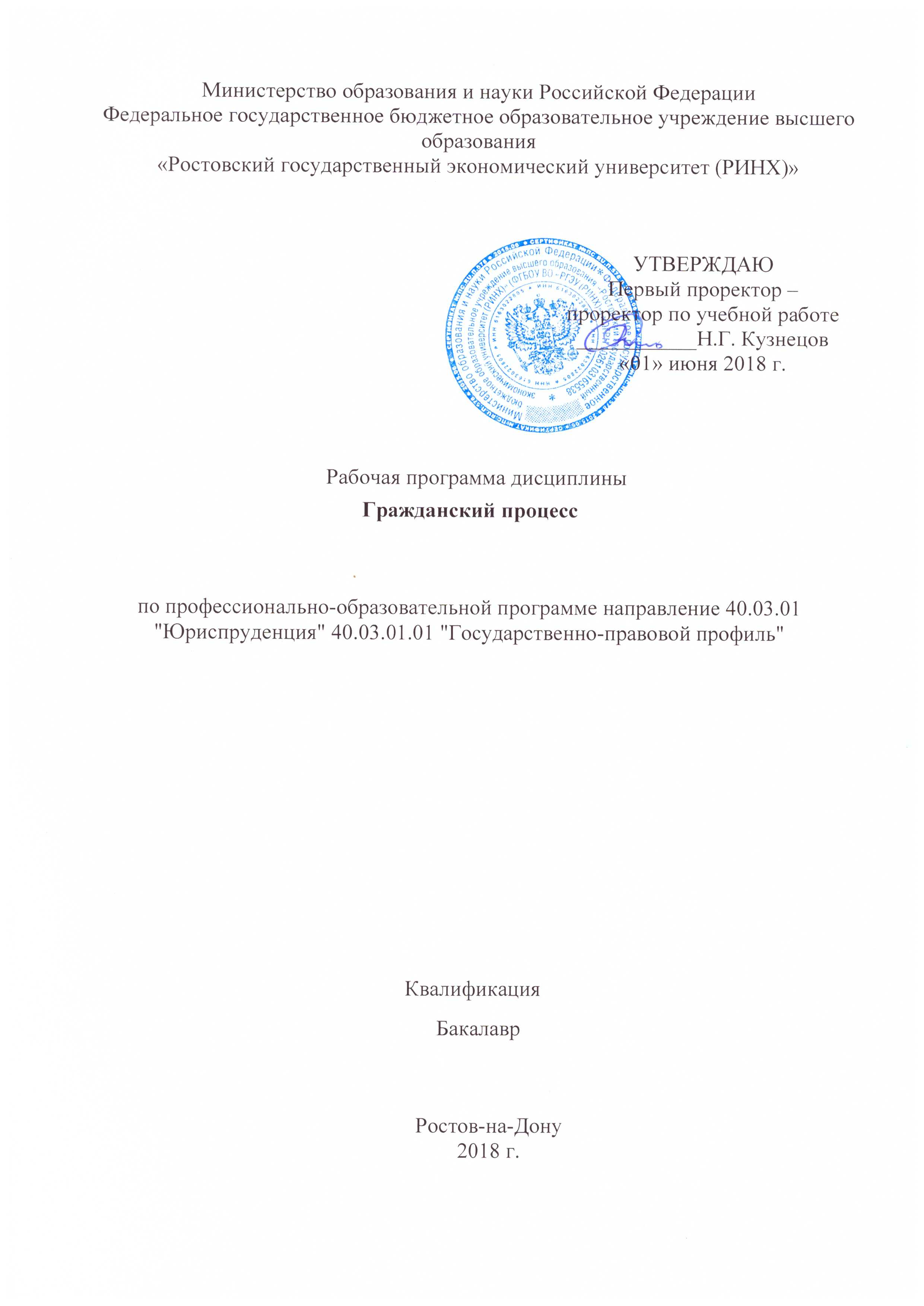 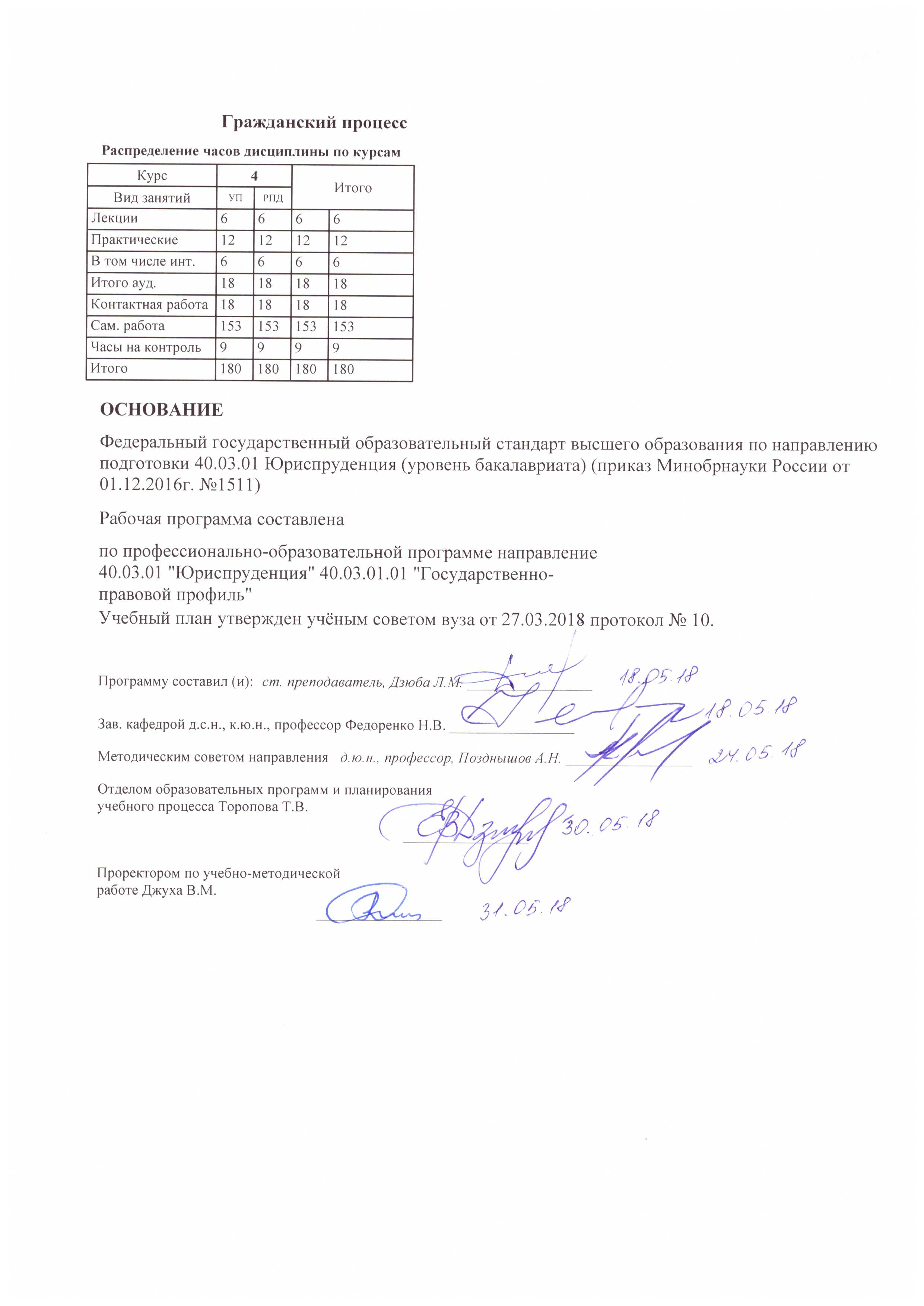 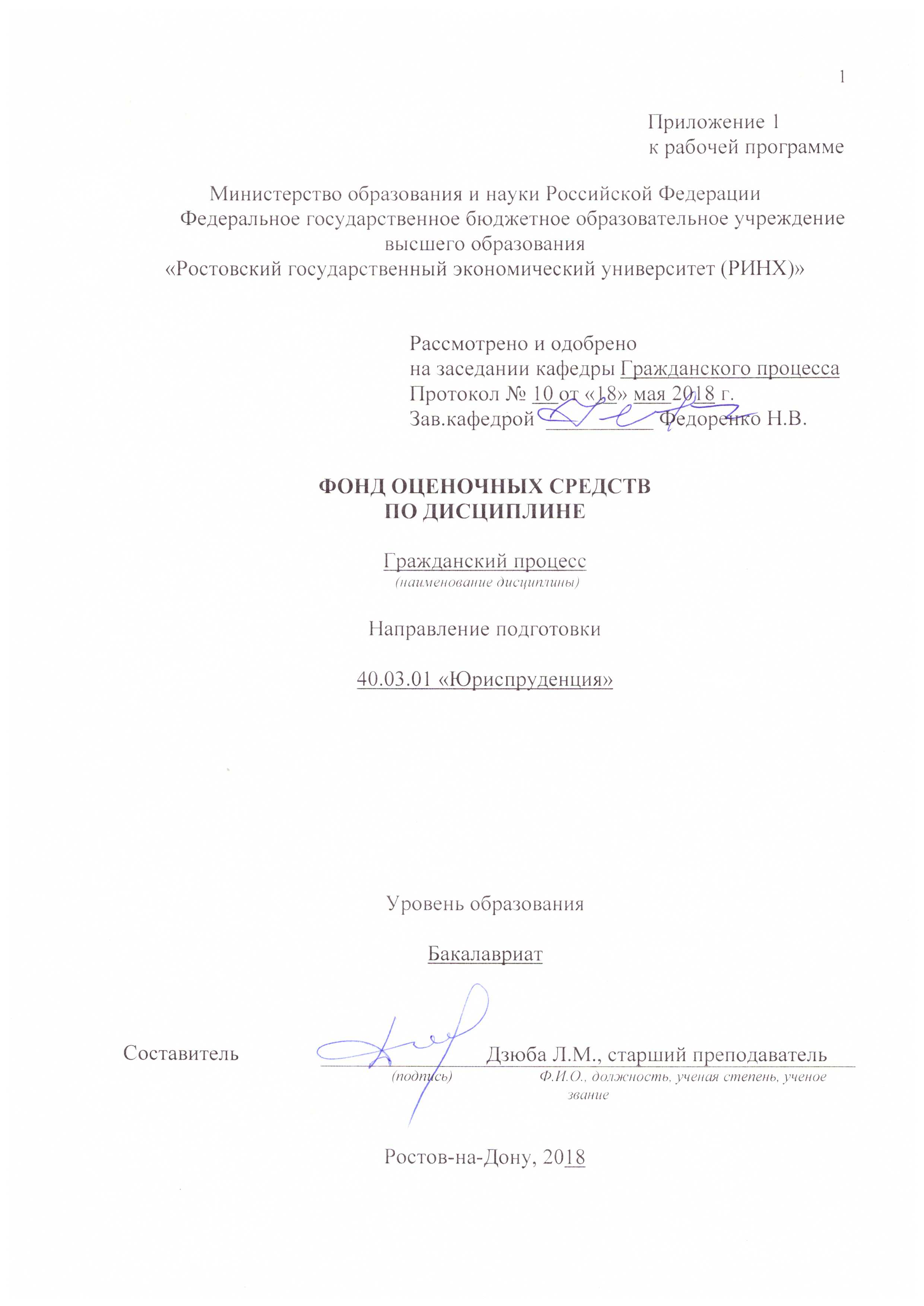 1 Перечень компетенций с указанием этапов их формирования в процессе освоения образовательной программыПеречень компетенций с указанием этапов их формирования представлен в п. 3. «Требования к результатам освоения дисциплины» рабочей программы дисциплины. 2 Описание показателей и критериев оценивания компетенций на различных этапах их формирования, описание шкал оценивания  2.1 Показатели и критерии оценивания компетенций:  2.2 Шкалы оценивания:   Текущий контроль успеваемости и промежуточная аттестация осуществляется в рамках накопительной балльно-рейтинговой системы в 100-балльной шкале:Для зачета (3 курс 5 семестр)	50-100 баллов (зачет) - оценка «зачтено» выставляется студенту, если ответы на поставленные вопросы в билете излагаются логично, последовательно и не требуют дополнительных пояснений. Делаются обоснованные выводы. Демонстрируются глубокие знания базовых нормативно-правовых актов. 0-49 баллов (незачет) - оценка «не зачтено» материал излагается непоследовательно, сбивчиво, не представляет определенной системы знаний по дисциплине.Для экзамена (3 курс 6 семестр)84-100 баллов (оценка «отлично») – Такой показатель говорит 
о полном усвоении теоретического содержания курса, отсутствии пробелов, сформированности необходимых практических навыков работы с изученным материалом. Студент с такой оценкой выполнил все учебные задания, 
а их качество соответствует максимальным показателям.67-83 баллов (оценка «хорошо») – Эта оценка говорит о полном освоении теоретического содержания, отсутствия пробелов в базовых понятиях. Однако некоторые практические умения работы с материалом недостаточно сформированы. Студент, получающий оценку "хорошо", выполнил все задания, предусмотренные в программе, за которые он получил больше минимально предусмотренного количества баллов. При этом в некоторых из них были допущены ошибки.50-66 баллов (оценка «удовлетворительно») – Такой показатель свидетельствует о частичном усвоении теоретического содержания дисциплины, однако пробелы признаются как несущественные. Что касается практических навыков, то они в основном сформированы. Из предусмотренных в программе заданий было выполнено большинство, в некоторых из них могут присутствовать ошибки. 0-49 баллов (оценка «неудовлетворительно») – Студент с таким показателем не освоил теоретического содержания курса, не выполнил большую часть заданий, предусмотренных в программе. В данном случае он выходит на экзамен.3 Типовые контрольные задания или иные материалы, необходимые для оценки знаний, умений, навыков и (или) опыта деятельности, характеризующих этапы формирования компетенций в процессе освоения образовательной программыМинистерство образования и науки Российской ФедерацииФедеральное государственное бюджетное образовательное учреждение высшего образования«Ростовский государственный экономический университет (РИНХ)»Кафедра Гражданского процесса                  (наименование кафедры)Вопросы к зачету3 курс 5 семестрпо дисциплине  Гражданский процесс                                          (наименование дисциплины)Предмет, метод и система гражданского процессуального права.Понятие и задачи гражданского процесса.Понятие и значение гражданской процессуальной формы.Понятие и основные виды гражданского судопроизводства.Стадии гражданского процесса – понятие и последовательность.Источники гражданского процессуального права.Понятие принципов гражданского процессуального права и их значение.Понятие  и особенности гражданских процессуальных правоотношений.Виды субъектов гражданских процессуальных правоотношений. Понятие, состав и признаки лиц,  участвующих в деле.Понятие и признаки сторон в гражданском процессе.Особенности реализации сторонами процессуальных прав и обязанностей.Общая характеристика процессуального положения лиц, содействующих осуществлению правосудия.Понятие и виды процессуального соучастия.Замена ненадлежащего ответчика. Понятие и виды процессуального правопреемства.Понятие и виды третьих лиц в гражданском процессе.  Основные формы участия прокурора в гражданском процессе.Участие в гражданском процессе органов государственного управления, муниципальной власти и иных субъектов, защищающих права других лиц.Понятие и виды судебного представительства.Полномочия судебных представителей и основные способы их удостоверения.Понятие, назначение и виды процессуальных сроков.Порядок исчисления сроков, их продление, восстановление, перерыв.Понятие и виды подведомственности.Понятие и классификация подсудности.Основания и порядок передачи дела, принятого к своему производству, в другой суд.Понятие и виды судебных расходов.Распределение судебных расходов.Судебные штрафы.Понятие и классификация судебных доказательств. Понятие предмета доказывания. Факты, не подлежащие доказыванию.Распределение между сторонами обязанности доказывания. Доказательственные презумпции и фикции.Относимость, допустимость, достоверность и достаточность доказательств. Оценка доказательств.Общая характеристика средств доказывания.Объяснения сторон и третьих лиц как средство доказывания. Письменные и вещественные доказательства. Порядок их истребования и представления.Свидетельские показания как средство доказывания.Порядок назначения экспертизы в гражданском процессе.Классификации экспертиз в гражданском процессе.Элементы иска – общая характеристика.Основные классификации исков. Порядок обеспечения иска и отмены обеспечения иска.Понятие, форма и порядок подачи искового заявления в суд.Отказ в принятии искового заявления – основания и правовые последствия.Возврат искового заявления - основания и правовые последствия.Оставление искового заявления без движения.Принятие искового заявления. Правовые и процессуальные последствия  возбуждения гражданского дела.Министерство образования и науки Российской ФедерацииФедеральное государственное бюджетное образовательное учреждение высшего образования«Ростовский государственный экономический университет (РИНХ)»Кафедра Гражданского процесса                  (наименование кафедры)Вопросы к зачету3 курс 6 семестрпо дисциплине  Гражданский процесс                                          (наименование дисциплины)1.Предмет, метод и система гражданского процессуального права.2.Понятие и задачи гражданского процесса.3.Понятие и значение гражданской процессуальной формы.4.Понятие и основные виды гражданского судопроизводства.5.Стадии гражданского процесса – понятие и последовательность.6.Источники гражданского процессуального права.7.Понятие принципов гражданского процессуального права и их значение.8.Понятие  и особенности гражданских процессуальных правоотношений.9.Виды субъектов гражданских процессуальных правоотношений. 10.Понятие, состав и признаки лиц,  участвующих в деле.11.Понятие и признаки сторон в гражданском процессе.12.Особенности реализации сторонами процессуальных прав и обязанностей.13.Общая характеристика процессуального положения лиц, содействующих осуществлению правосудия.14.Понятие и виды процессуального соучастия.15.Замена ненадлежащего ответчика. 16.Понятие и виды процессуального правопреемства.17.Понятие и виды третьих лиц в гражданском процессе.  18.Основные формы участия прокурора в гражданском процессе.19.	Участие в гражданском процессе органов государственного управления, муниципальной власти и иных субъектов, защищающих права других лиц.20.Понятие и виды судебного представительства.21.Полномочия судебных представителей и основные способы их удостоверения.22.Понятие, назначение и виды процессуальных сроков.23.Порядок исчисления сроков, их продление, восстановление, перерыв.24.Понятие и виды подведомственности.25.Понятие и классификация подсудности26.Основания и порядок передачи дела, принятого к своему производству, в другой суд.27.Понятие и виды судебных расходов.28.Распределение судебных расходов.29.Судебные штрафы.30.Понятие и классификация судебных доказательств. 31.Понятие предмета доказывания. Факты, не подлежащие доказыванию.32.Распределение между сторонами обязанности доказывания. Доказательственные презумпции и фикции.33.Относимость, допустимость, достоверность и достаточность доказательств. Оценка доказательств.34.Общая характеристика средств доказывания.35.Объяснения сторон и третьих лиц как средство доказывания. 36.Письменные и вещественные доказательства. Порядок их истребования и представления.37.Свидетельские показания как средство доказывания.38.Порядок назначения экспертизы в гражданском процессе.39.Классификации экспертиз в гражданском процессе.40.Элементы иска – общая характеристика.41.Основные классификации исков. 42.Порядок обеспечения иска и отмены обеспечения иска.43.Понятие, форма и порядок подачи искового заявления в суд.44.Отказ в принятии искового заявления – основания и правовые последствия.45.Возврат искового заявления - основания и правовые последствия.46.Оставление искового заявления без движения.47.Принятие искового заявления. Правовые и процессуальные последствия  возбуждения гражданского дела.48.Понятие, значение и цели стадии подготовки дел к судебному разбирательству  49.Содержание стадии подготовки гражданских дел к судебному разбирательству.50.Предварительное судебное заседание в стадии подготовки дела к судебному разбирательству.51.Способы и порядок извещения лиц, участвующих в деле.52.Порядок разбирательства дела в судебном заседании первой инстанции.53.Основания и правовые последствия прекращения производства по делу.54.Основания и правовые последствия  оставления заявления без рассмотрения.55.Протокол судебного заседания, его содержание и значение.56.Понятие и виды постановлений суда первой инстанции. Отличие судебного решения от судебного определения.57.Содержание судебного решения.58.Требования, которым должно отвечать судебное решение.59.Устранение недостатков решения вынесшим его судом.60.Определения суда первой инстанции и их виды. Частные определения. 61.Судебный приказ: понятие и значение, признаки.62.Порядок вынесения судебного приказа, его форма и содержание.63.Условия и порядок рассмотрения гражданского дела в заочном производстве.64.Содержание и законная сила заочного решения, особенности его обжалования.65.Сущность и значение особого производства.66.Установление фактов, имеющих юридическое значение.67.Усыновление (удочерение) ребенка.68.Процессуальный порядок признания гражданина безвестно отсутствующим и объявление гражданина умершим.69.Ограничение дееспособности гражданина, признание гражданина недееспособным, ограничение или лишение несовершеннолетнего в возрасте от 14 до 18 лет права самостоятельно распоряжаться своими доходами.70.Восстановление утраченного судебного производства.71.Общая характеристика апелляционного производства.72.Объекты и субъекты апелляционного обжалования, порядок его осуществления.73.Объекты, субъекты, сроки кассационного обжалования. 74.Требования, предъявляемые к форме и содержанию кассационных жалобы, представления.75.Порядок рассмотрения дела в суде кассационной инстанции. Пределы рассмотрения дела в суде кассационной инстанции.76.Права суда кассационной инстанции при рассмотрении кассационной жалобы, представления. Основания для отмены или изменения решения суда в кассационном порядке.77.Сущность и значение стадии пересмотра судебных постановлений  в порядке надзора.78.Право на обращение в суд надзорной инстанции:  субъекты, основания, срок. 79.Основания для пересмотра по вновь открывшимся обстоятельствам решений, определений суда, вступивших в законную силу. 80.Круг лиц, имеющих право подавать заявление, представление о пересмотре  по вновь открывшимся обстоятельствам и новым обстоятельствам решений, определений суда, вступивших в законную силу. Суды, пересматривающие  по вновь открывшимся и новым обстоятельствамрешения, определения суда. 81.Процессуальный порядок рассмотрения заявлений о пересмотре по вновь открывшимся обстоятельствам решения, определения суда. 82.Особенности производства по делам с участием иностранных граждан.83.Гражданские процессуальные права иностранных граждан и организаций. Гражданские процессуальные права лиц без гражданства. 84.Подсудность гражданских дел по спорам, в которых участвуют иностранные граждане, лица без гражданства, иностранные предприятия и организации, а также по спорам, по которым хотя бы одна из сторон проживает за границей. 85.Производство по делам об оспаривании решений третейских судов.86.Производство по делам о выдаче исполнительных листов на принудительное исполнение решений третейских судов.Министерство образования и науки Российской ФедерацииФедеральное государственное бюджетное образовательное учреждение высшего образования«Ростовский государственный экономический университет (РИНХ)»Кафедра Гражданского процесса                        (наименование кафедры)Кейс-задачапо дисциплине  Гражданский процесс                                         (наименование дисциплины)Задания: 1) Субъекты гражданских процессуальных правоотношений. Роль суда в гражданском процессе.2) Прокурор в интересах пенсионера Д. обратился в суд с иском к С. о взыскании убытков в размере 50 тысяч рублей, причиненных заливом квартиры.В ходе рассмотрения дела в суде первой инстанции прокурор заявил ходатайство об уменьшении размера исковых требований до 40 тысяч в связи с необоснованным завышением Д. взыскиваемой суммы. Последний возражал против уменьшения цены иска и настаивал на рассмотрении требования в первоначальном размере. Суд рассмотрел требование в уменьшенном размере, сославшись на то, что прокурор как представитель ведомства, стоящего на страже законности, в отличие от юридически неграмотного Д., может более точно определить размер взыскиваемой суммы. Требование было удовлетворено судом в размере 40 тысяч рублей. Правильны ли действия суда?3)Составьте протокол судебного заседания.1) Понятие и виды судебных расходов.2) К судье районного суда с исковым заявлением об определении порядка пользования земельным участком обратился К. Судья на основании ст.132,136 ГПК оставил исковое заявление К. без движения ввиду непредставления необходимых документов и установил срок для их представления два дня.Правильны ли действия судьи?Имело ли место нарушение принципов гражданского процессуального права?3) Составьте проекты определений о принятии искового заявления в суд, о подготовке дела к судебному разбирательству, назначении дела к судебному разбирательству.Критерии оценки: - оценка «зачтено» (50-100 баллов) выставляется студенту, если ответы на поставленные вопросы в кейс-задаче излагаются логично, последовательно и не требуют дополнительных пояснений. Делаются обоснованные выводы. Демонстрируются глубокие знания базовых нормативно-правовых актов. - оценка «не зачтено» (0-49 баллов) материал излагается непоследовательно, сбивчиво, не представляет определенной системы знаний.Министерство образования и науки Российской ФедерацииФедеральное государственное бюджетное образовательное учреждение высшего образования«Ростовский государственный экономический университет (РИНХ)»Кафедра Гражданского процесса                          (наименование кафедры)Темы  рефератовпо дисциплине Гражданский процесс                                       (наименование дисциплины)Предмет, метод и система гражданского процессуального права.Понятие и задачи гражданского процесса.Понятие и значение гражданской процессуальной формы.Понятие и основные виды гражданского судопроизводства.Стадии гражданского процесса – понятие и последовательность.Источники гражданского процессуального права.Понятие принципов гражданского процессуального права и их значение.Понятие и особенности гражданских процессуальных правоотношений.Виды субъектов гражданских процессуальных правоотношений. Понятие, состав и признаки лиц,  участвующих в деле.Понятие и признаки сторон в гражданском процессе.Особенности реализации сторонами процессуальных прав и обязанностей.Общая характеристика процессуального положения лиц, содействующих осуществлению правосудия.Понятие и виды процессуального соучастия.Замена ненадлежащего ответчика. Понятие и виды процессуального правопреемства.Понятие и виды третьих лиц в гражданском процессе.  Основные формы участия прокурора в гражданском процессе.Участие в гражданском процессе органов государственного управления, муниципальной власти и иных субъектов, защищающих права других лиц.Понятие и виды судебного представительства.Полномочия судебных представителей и основные способы их удостоверения.Понятие, назначение и виды процессуальных сроков.Порядок исчисления сроков, их продление, восстановление, перерыв.Понятие и виды подведомственности.Понятие и классификация подсудности.Основания и порядок передачи дела, принятого к своему производству, в другой суд.Понятие и виды судебных расходов.Распределение судебных расходов.Судебные штрафы.Понятие и классификация судебных доказательств. Понятие предмета доказывания. Факты, не подлежащие доказыванию.Распределение между сторонами обязанности доказывания. Доказательственные презумпции и фикции.Относимость, допустимость, достоверность и достаточность доказательств. Оценка доказательств.Общая характеристика средств доказывания.Объяснения сторон и третьих лиц как средство доказывания. Письменные и вещественные доказательства. Порядок их истребования и представления.Свидетельские показания как средство доказывания.Порядок назначения экспертизы в гражданском процессе.Классификации экспертиз в гражданском процессе.Элементы иска – общая характеристика.Основные классификации исков. Порядок обеспечения иска и отмены обеспечения иска.Понятие, форма и порядок подачи искового заявления в суд.Отказ в принятии искового заявления – основания и правовые последствия.Возврат искового заявления - основания и правовые последствия.Оставление искового заявления без движения.Принятие искового заявления. Правовые и процессуальные последствия  возбуждения гражданского дела.Критерии оценки: - оценка «зачтено» (50-100 баллов) выставляется студенту, если ответы на поставленные вопросы в реферате излагаются логично, последовательно и не требуют дополнительных пояснений. Делаются обоснованные выводы. Демонстрируются глубокие знания базовых нормативно-правовых актов. - оценка «не зачтено» (0-49 баллов) материал излагается непоследовательно, сбивчиво, не представляет определенной системы знаний.4 Методические материалы, определяющие процедуры оценивания знаний, умений, навыков и (или) опыта деятельности, характеризующих этапы формирования компетенцийПроцедуры оценивания включают в себя текущий контроль и промежуточную аттестацию.Текущий контроль успеваемости и промежуточная аттестация осуществляется в рамках накопительной балльно-рейтинговой системы в 100-балльной шкале с использованием оценочных средств, представленных в п. 3 данного приложения. Результаты текущего контроля доводятся до сведения студентов до промежуточной аттестации.Согласно п. 4.7 Положения об организации учебного процесса в Ростовском государственном экономическом университете (РИНХ) с использованием зачетных единиц (кредитов) и балльно-рейтинговой системы «Студент считается аттестованным по дисциплине, если его оценка за семестр не менее 50 баллов (суммарно по контрольным точкам). При этом студенту выставляется семестровая оценка в 100-балльной шкале, характеризующей качество освоения студентом знаний, умений и компетенций по данной дисциплине». При этом оценке «зачтено» соответствует количество баллов от 50 до 100; «незачтено» – 0-49 баллов. Оценке отлично (5) соответствует количество баллов от 84 до 100; хорошо (4) - 67-83 балла; удовлетворительно (3) - 50-66 баллов; неудовлетворительно (2) - 0-49 баллов.В течение семестра студент может набрать максимально 100 баллов, которые можно заработать следующим образом:1) баллы по практическим занятиям начисляются за активную работу из расчета:  активная работа на 1 семинарском занятии – максимально 1 балл;2) баллы за самостоятельную работу начисляются за:- подготовку реферата (объем не менее 10 страниц, оформление в соответствии с утвержденными на Юридическом факультете методическими рекомендациями), с использованием монографий, научных статей из периодических изданий (не менее 5 источников) – 1 балл (по контрольной точке однократно);- подготовку и устное изложение доклада на практическом занятии (объем не менее 10 страниц, оформление в соответствии с утвержденными на Юридическом факультете методическими рекомендациями), с использованием монографий, научных статей из периодических изданий (не менее 5 источников) – 2 балла (по контрольной точке однократно);- публикация научной статьи по тематике изучаемой дисциплины – 12 баллов;- публикация научной статьи на иностранном языке по тематике изучаемой дисциплины – 17 баллов;- участие в деловой (ролевой) игре по тематике изучаемой дисциплины – 5 баллов;3) тестирование предполагает выполнение письменных контрольных работ (тестов) по каждому модулю.Промежуточная аттестация проводится в форме зачета в 5 семестре; 
в форме экзамена в 6 семестре для очной формы обучения / экзамена – для заочной формы обучения.Зачет проводится по расписанию по окончании теоретического обучения до начала экзаменационной сессии. Количество вопросов в билете – 3. Объявление результатов производится в день зачета. Результаты аттестации заносятся в зачетную ведомость и зачетную книжку студента. Студенты, не прошедшие промежуточную аттестацию по графику сессии, должны ликвидировать задолженность в установленном порядке.Экзамен проводится по расписанию экзаменационной сессии в письменном виде.  Количество вопросов в экзаменационном задании – 3.  Проверка ответов и объявление результатов производится в день экзамена.  Результаты аттестации заносятся в экзаменационную ведомость и зачетную книжку студента. Студенты, не прошедшие промежуточную аттестацию по графику сессии, должны ликвидировать задолженность в установленном порядке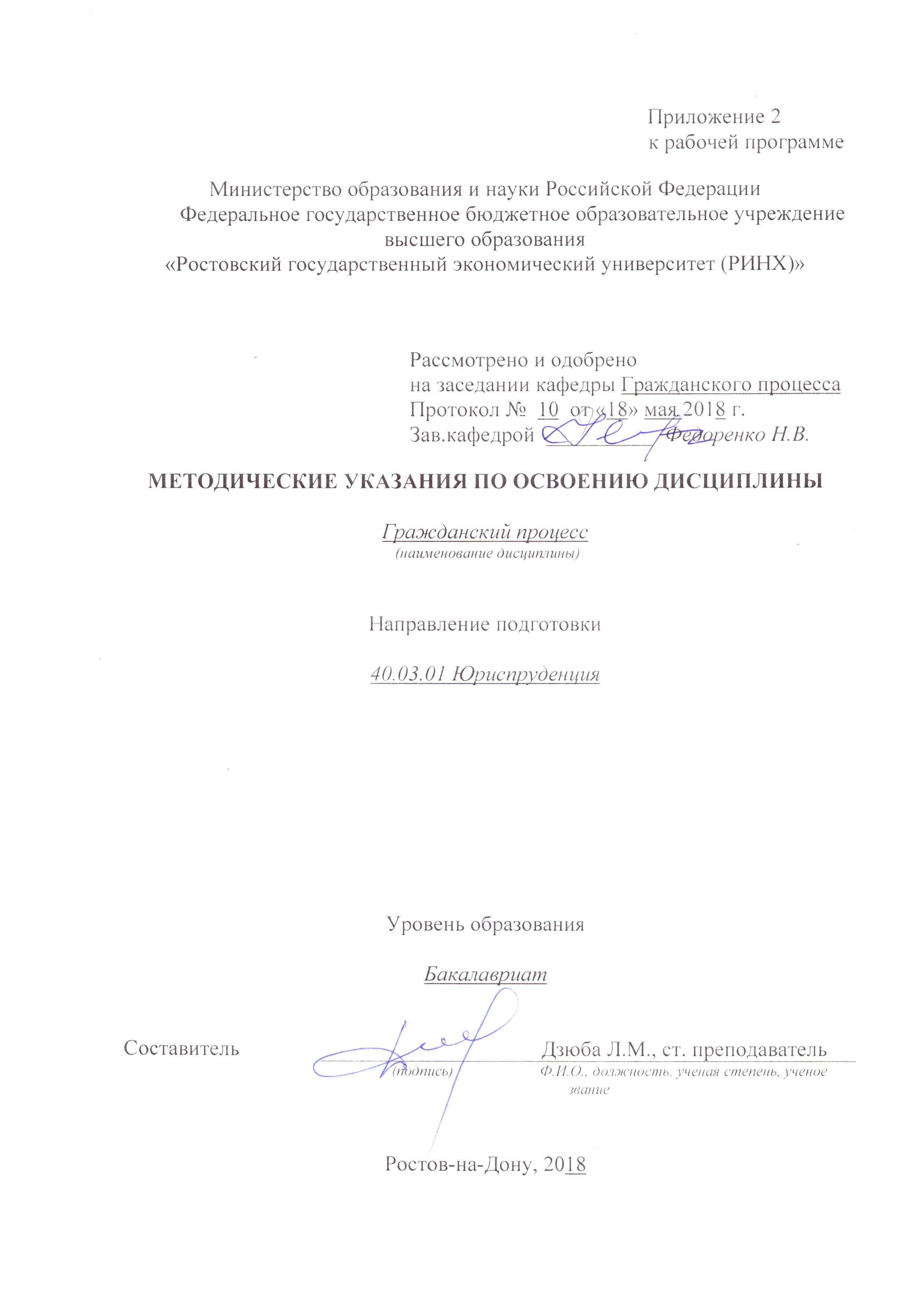 Методические  указания  по  освоению  дисциплины «Гражданский процесс» адресованы  студентам всех форм обучения.Учебным планом по направлению подготовки 40.03.01 «Юриспруденция»предусмотрены следующие виды занятий:- лекции;- практические занятия.В ходе лекционных занятий рассматриваются основные вопросы, сущность и содержание темы, даются  рекомендации для самостоятельной работы и подготовке к практическим занятиям. В ходе практических занятий углубляются и закрепляются знания студентов по ряду рассмотренных на лекциях вопросов, развиваются навыки на основе глубокого осмысления студентами того, что они должны делать, интереса к овладению действиями, знания своих ошибок, а также своевременного одобрения и поощрения успехов.При подготовке к практическим занятиям каждый студент должен:  – изучить рекомендованную учебную литературу;  – изучить конспекты лекций;  – подготовить ответы на все вопросы по изучаемой теме;  –письменно решить домашнее задание, рекомендованные преподавателем при изучении каждой темы.    По согласованию с преподавателем студент может подготовить реферат, доклад или сообщение по теме занятия. В процессе подготовки к практическим занятиям студенты  могут  воспользоваться  консультациями преподавателя.  Вопросы, не  рассмотренные  на  лекциях  и  практических занятиях, должны  быть  изучены  студентами  в  ходе  самостоятельной  работы. Контроль  самостоятельной  работы  студентов  над  учебной  программой курса  осуществляется  в  ходе   занятий методом  устного опроса  или  посредством  тестирования. В  ходе  самостоятельной  работы  каждый  студент  обязан  прочитать  основную  и  по  возможности  дополнительную  литературу по изучаемой теме,  дополнить  конспекты лекций  недостающим  материалом, выписками  из  рекомендованных первоисточников. Выделить  непонятные  термины,  найти  их значение  в энциклопедических словарях.  При  реализации  различных  видов  учебной  работы  используются разнообразные (в т.ч. интерактивные) методы обучения, в частности:   - интерактивная доска для подготовки и проведения лекционных и семинарских занятий;  Для подготовки к занятиям, текущему контролю и промежуточной аттестации студенты могут воспользоваться электронной библиотекой ВУЗа http://library.rsue.ru/ . Также обучающиеся могут  взять  на  дом необходимую  литературу на абонементе вузовской библиотеки или воспользоваться читальными залами вуза.  1. Методические рекомендации по изучению дисциплины в процессе аудиторных занятий:1.1. Рекомендации по подготовке к практическим (семинарским) занятиям Студентам следует: - ознакомиться с заданием к занятию; определить примерный объем работы по подготовке к ним; выделить вопросы и задачи, ответы на которые или выполнение и решение  без предварительной подготовки не представляется возможным;- иметь в виду и то, что в библиотеке учебного заведения не всегда имеются в наличии все рекомендованные источники, их необходимо найти заранее.- приносить с собой рекомендованную преподавателем литературу к конкретному занятию; - до очередного практического занятия по рекомендованным литературным источникам проработать теоретический материал, соответствующей темы занятия; - пользоваться техническими средствами обучения и дидактическими материалами, которыми располагает учебное заведение.- при подготовке к практическим занятиям следует обязательно использовать не только лекции, учебную литературу, но и нормативно-правовые акты, и материалы правоприменительной практики; - теоретический материал следует соотносить с правовыми нормами, так как в них могут быть внесены изменения, дополнения, которые не всегда отражены в учебной литературе; - при ответах на вопросы и решения задач необходимо внимательно прочитать их текст и попытаться дать аргументированное объяснение с обязательной ссылкой на соответствующую правовую норму; - в начале занятий задать преподавателю вопросы по материалу, вызвавшему затруднения в его понимании и освоении при решении задач, заданных для самостоятельного решения; - по ходу семинара давать конкретные, четкие ответы по существу вопросов. Структура ответов может быть различной: либо вначале делается вывод, а затем приводятся аргументы, либо дается развернутая аргументация принятого решения, на основании которой предлагается ответ. Возможны и несколько вариантов ответов, которые должны быть обоснованны.- на занятии доводить каждую задачу до окончательного решения, демонстрировать понимание проведенного анализа проблемной ситуации, в случае затруднений обращаться к преподавателю. Студентам, пропустившим занятия (независимо от причин), не имеющие письменного решения задач или не подготовившиеся к данному практическому занятию, рекомендуется не позже чем в 2-недельный срок явиться на консультацию к преподавателю и отчитаться по теме, изучавшейся на занятии. Студенты, не отчитавшиеся по каждой не проработанной ими на занятиях теме к началу зачетной сессии, упускают возможность получить положенные баллы за работу в соответствующем семестре. 2. Методические рекомендации по выполнению различных форм самостоятельных заданий  Самостоятельная работа студентов включает в себя выполнение различного рода заданий, которые ориентированы на более глубокое усвоение материала изучаемой дисциплины. По каждой теме учебной дисциплины студентам предлагается перечень заданий для самостоятельной работы. К выполнению заданий для самостоятельной работы предъявляются следующие требования: задания должны исполняться самостоятельно и представляться в установленный срок, а также соответствовать установленным требованиям по оформлению. Студентам следует: - руководствоваться графиком самостоятельной работы, определенным рабочей программой дисциплины; - выполнять все плановые задания, выдаваемые преподавателем для самостоятельного выполнения, и разбирать на семинарах и консультациях неясные вопросы; - использовать при подготовке нормативные документы университета, а именно, положение о написании письменных работ. 2.1. Методические рекомендации по работе с литературой. Любая форма самостоятельной работы студента (подготовка к семинарскому занятию, написание эссе, курсовой работы, доклада и т.п.) начинается с изучения соответствующей литературы.К каждой теме учебной дисциплины подобрана основная и дополнительная литература, которая указана в соответствующем разделе рабочей программы. Основная литература - это учебники и учебные пособия. Дополнительная литература - это монографии, сборники научных трудов, журнальные и газетные статьи, различные справочники, энциклопедии, Интернет-ресурсы.  Рекомендации студенту: - выбранную монографию или статью целесообразно внимательно просмотреть. В книгах следует ознакомиться с оглавлением и научно-справочным аппаратом, прочитать аннотацию и предисловие. Целесообразно ее пролистать, рассмотреть иллюстрации, таблицы, диаграммы, приложения. Такое поверхностное ознакомление позволит узнать, какие главы следует читать внимательно, а какие прочитать быстро; - в книге или журнале, принадлежащие самому студенту, ключевые позиции можно выделять маркером или делать пометки на полях. При работе с Интернет-источником целесообразно также выделять важную информацию; - если книга или журнал не являются собственностью студента, то целесообразно записывать номера страниц, которые привлекли внимание. Позже следует возвратиться к ним, перечитать или переписать нужную информацию. Физическое действие по записыванию помогает прочно заложить данную информацию в «банк памяти». Выделяются следующие виды записей при работе с литературой: Конспект - краткая схематическая запись основного содержания научной работы. Целью является не переписывание произведения, а выявление его логики, системы доказательств, основных выводов. Хороший конспект должен сочетать полноту изложения с краткостью. Цитата - точное воспроизведение текста. Заключается в кавычки. Точно указывается страница источника. Тезисы - концентрированное изложение основных положений прочитанного материала. Аннотация - очень краткое изложение содержания прочитанной работы. Резюме - наиболее общие выводы и положения работы, ее концептуальные итоги. Записи в той или иной форме не только способствуют пониманию и усвоению изучаемого материала, но и помогают вырабатывать навыки ясного изложения в письменной форме тех или иных теоретических вопросов.  2.2. Методические рекомендации по подготовке научного доклада Одной из форм самостоятельной работы студента является подготовка научного доклада, для обсуждения его на практическом (семинарском) занятии. Цель научного доклада - развитие у студентов навыков аналитической работы с научной литературой, анализа дискуссионных научных позиций, аргументации собственных взглядов. Подготовка научных докладов также развивает творческий потенциал студентов. Научный доклад готовится под руководством преподавателя, который ведет практические (семинарские) занятия. Рекомендации студенту: - перед началом работы по написанию научного доклада согласовать с преподавателем тему, структуру, литературу, а также обсудить ключевые вопросы, которые следует раскрыть в докладе;  - представить доклад научному руководителю в письменной форме; - выступить на семинарском занятии с 5-7-минутной презентацией своего научного доклада, ответить на вопросы студентов группы. Требования: - к оформлению научного доклада: шрифт - Times New Roman, размер шрифта -14, межстрочный интервал -1, размер полей – , отступ в начале абзаца - , форматирование по ширине); листы доклада скреплены скоросшивателем. На титульном листе указывается наименование учебного заведения, название кафедры, наименование дисциплины, тема доклада, ФИО студента; - к структуре доклада - введение (указывается актуальность, цель и задачи), основная часть, выводы автора, список литературы (не менее 5 позиций источников научной литературы (научные статьи и монографии). Объем согласовывается с преподавателем. В конце работы ставится дата ее выполнения и подпись студента, выполнившего работу. Общая оценка за доклад учитывает содержание доклада, его презентацию, а также ответы на вопросы. 2.3. Методические рекомендации по подготовке реферата  Целью написания рефератов является:	- привитие студентам навыков библиографического поиска необходимой литературы (на бумажных носителях, в электронном виде);- привитие студентам навыков компактного  изложения мнения авторов и своего суждения по выбранному вопросу в письменной форме, научно грамотным языком и в хорошем стиле;	- приобретение навыка грамотного оформления ссылок на используемые источники, правильного цитирования авторского текста;	- выявление и развитие у студентов интереса к определенной научной и практической проблематике с тем, чтобы исследование ее в дальнейшем продолжалось в подготовке и написании курсовых и дипломной работы и дальнейших научных трудах.	Основные задачи студента при написании реферата:	-    с максимальной полнотой использовать литературу по выбранной теме (как рекомендуемую, так и самостоятельно подобранную) для правильного понимания авторской позиции;	-    верно (без искажения смысла) передать авторскую позицию в своей работе;	-    уяснить для себя и изложить причины своего согласия (несогласия) с тем или иным автором по данной проблеме.	Требования к содержанию:	- материал, использованный в реферате, должен относится строго к выбранной теме;	- необходимо изложить основные аспекты проблемы не только грамотно, но и в соответствии с той или иной логикой (хронологической, тематической, событийной и др.)	- при изложении следует сгруппировать идеи разных авторов по общности точек зрения или по научным школам;- реферат должен заканчиваться подведением итогов проведенной исследовательской  работы: содержать краткий анализ-обоснование преимуществ той точки зрения по рассматриваемому вопросу, с которой Вы солидарны. 	Структура реферата.	1. Титульный  лист.На титульном листе указывается наименование учебного заведения, название кафедры, наименование дисциплины, тема реферата, ФИО студента, ФИО и должность проверившего преподавателя; 	2. Оглавление. Оглавление - это план реферата, в котором каждому разделу должен соответствовать номер страницы, на которой он находится.	3. Текст реферата. Текст реферата делится на три части: введение, основная часть и заключение.	а) Введение - раздел реферата, посвященный постановке проблемы, которая будет рассматриваться и обоснованию выбора темы.	б) Основная часть - это звено работы, в котором последовательно раскрывается выбранная тема. Основная часть может быть представлена как цельным текстом, так и разделена на главы. При необходимости текст реферата может дополняться иллюстрациями, таблицами, графиками, но ими не следует "перегружать" текст.	в) Заключение - данный раздел реферата должен быть представлен в виде выводов, которые готовятся на основе подготовленного текста. Выводы должны быть краткими и четкими. Также в заключении можно обозначить проблемы, которые "высветились" в ходе работы над рефератом, но не были раскрыты в работе.	4.  Список источников и литературы. В данном списке называются как те источники, на которые ссылается студент при подготовке реферата, так и все иные, изученные им в связи с его подготовкой. В работе должно быть использовано не менее 7 разных источников. Работа, выполненная с использованием материала, содержащегося в одном научном источнике, является явным плагиатом и не принимается. Оформление Списка источников и литературы должно соответствовать требованиям, принятым в университете.	Объем и технические требования, предъявляемые к выполнению реферата.	Объем работы должен быть, как правило, не менее 15 и не более 20 страниц. Работа должна выполняться через одинарный интервал 14 шрифтом, размеры оставляемых полей - 2 см.  Страницы должны быть пронумерованы.	При цитировании необходимо соблюдать следующие правила: 	- текст цитаты заключается в кавычки и приводится без изменений, без произвольного сокращения цитируемого фрагмента (пропуск слов, предложений или абзацев допускается, если не влечет искажения всего фрагмента, и обозначается многоточием, которое ставится на месте пропуска) и без искажения смысла;	- каждая цитата должна сопровождаться ссылкой на источник, библиографическое описание которого должно приводиться в соответствии с предъявляемыми требованиями.стр. 3Визирование РПД для исполнения в очередном учебном годуВизирование РПД для исполнения в очередном учебном годуВизирование РПД для исполнения в очередном учебном годуВизирование РПД для исполнения в очередном учебном годуОтдел образовательных программ и планирования учебного процесса Торопова Т.В.Отдел образовательных программ и планирования учебного процесса Торопова Т.В.Отдел образовательных программ и планирования учебного процесса Торопова Т.В.Отдел образовательных программ и планирования учебного процесса Торопова Т.В.Отдел образовательных программ и планирования учебного процесса Торопова Т.В.Отдел образовательных программ и планирования учебного процесса Торопова Т.В.Отдел образовательных программ и планирования учебного процесса Торопова Т.В._______________________________________________________________________________________________________________________Рабочая программа пересмотрена, обсуждена и одобрена дляисполнения в 2019-2020 учебном году на заседанииРабочая программа пересмотрена, обсуждена и одобрена дляисполнения в 2019-2020 учебном году на заседанииРабочая программа пересмотрена, обсуждена и одобрена дляисполнения в 2019-2020 учебном году на заседанииРабочая программа пересмотрена, обсуждена и одобрена дляисполнения в 2019-2020 учебном году на заседаниикафедрыкафедрыкафедрыкафедрыкафедрыкафедрыкафедрыкафедрыкафедрыкафедрыкафедрыкафедрыкафедрыкафедрыкафедрыкафедрыГражданский процессГражданский процессГражданский процессГражданский процессГражданский процессГражданский процессГражданский процессГражданский процессГражданский процессГражданский процессЗав. кафедрой д.с.н., к.ю.н., профессор Федоренко Н.В. _________________Зав. кафедрой д.с.н., к.ю.н., профессор Федоренко Н.В. _________________Зав. кафедрой д.с.н., к.ю.н., профессор Федоренко Н.В. _________________Зав. кафедрой д.с.н., к.ю.н., профессор Федоренко Н.В. _________________Зав. кафедрой д.с.н., к.ю.н., профессор Федоренко Н.В. _________________Зав. кафедрой д.с.н., к.ю.н., профессор Федоренко Н.В. _________________Зав. кафедрой д.с.н., к.ю.н., профессор Федоренко Н.В. _________________Зав. кафедрой д.с.н., к.ю.н., профессор Федоренко Н.В. _________________Зав. кафедрой д.с.н., к.ю.н., профессор Федоренко Н.В. _________________Зав. кафедрой д.с.н., к.ю.н., профессор Федоренко Н.В. _________________Зав. кафедрой д.с.н., к.ю.н., профессор Федоренко Н.В. _________________Программу составил (и):Программу составил (и):ст. преподаватель, Дзюба Л.М. _________________ст. преподаватель, Дзюба Л.М. _________________ст. преподаватель, Дзюба Л.М. _________________ст. преподаватель, Дзюба Л.М. _________________ст. преподаватель, Дзюба Л.М. _________________ст. преподаватель, Дзюба Л.М. _________________ст. преподаватель, Дзюба Л.М. _________________ст. преподаватель, Дзюба Л.М. _________________ст. преподаватель, Дзюба Л.М. _________________Программу составил (и):Программу составил (и):ст. преподаватель, Дзюба Л.М. _________________ст. преподаватель, Дзюба Л.М. _________________ст. преподаватель, Дзюба Л.М. _________________ст. преподаватель, Дзюба Л.М. _________________ст. преподаватель, Дзюба Л.М. _________________ст. преподаватель, Дзюба Л.М. _________________ст. преподаватель, Дзюба Л.М. _________________ст. преподаватель, Дзюба Л.М. _________________ст. преподаватель, Дзюба Л.М. _________________Визирование РПД для исполнения в очередном учебном годуВизирование РПД для исполнения в очередном учебном годуВизирование РПД для исполнения в очередном учебном годуВизирование РПД для исполнения в очередном учебном годуОтдел образовательных программ и планирования учебного процесса Торопова Т.В.Отдел образовательных программ и планирования учебного процесса Торопова Т.В.Отдел образовательных программ и планирования учебного процесса Торопова Т.В.Отдел образовательных программ и планирования учебного процесса Торопова Т.В.Отдел образовательных программ и планирования учебного процесса Торопова Т.В.Отдел образовательных программ и планирования учебного процесса Торопова Т.В.Отдел образовательных программ и планирования учебного процесса Торопова Т.В.Рабочая программа пересмотрена, обсуждена и одобрена дляисполнения в 2020-2021 учебном году на заседанииРабочая программа пересмотрена, обсуждена и одобрена дляисполнения в 2020-2021 учебном году на заседанииРабочая программа пересмотрена, обсуждена и одобрена дляисполнения в 2020-2021 учебном году на заседанииРабочая программа пересмотрена, обсуждена и одобрена дляисполнения в 2020-2021 учебном году на заседанииРабочая программа пересмотрена, обсуждена и одобрена дляисполнения в 2020-2021 учебном году на заседанииРабочая программа пересмотрена, обсуждена и одобрена дляисполнения в 2020-2021 учебном году на заседанииРабочая программа пересмотрена, обсуждена и одобрена дляисполнения в 2020-2021 учебном году на заседанииРабочая программа пересмотрена, обсуждена и одобрена дляисполнения в 2020-2021 учебном году на заседанииРабочая программа пересмотрена, обсуждена и одобрена дляисполнения в 2020-2021 учебном году на заседанииРабочая программа пересмотрена, обсуждена и одобрена дляисполнения в 2020-2021 учебном году на заседанииРабочая программа пересмотрена, обсуждена и одобрена дляисполнения в 2020-2021 учебном году на заседаниикафедрыкафедрыкафедрыкафедрыкафедрыкафедрыкафедрыкафедрыГражданский процессГражданский процессГражданский процессГражданский процессГражданский процессГражданский процессГражданский процессГражданский процессГражданский процессГражданский процессЗав. кафедрой д.с.н., к.ю.н., профессор Федоренко Н.В. _________________Зав. кафедрой д.с.н., к.ю.н., профессор Федоренко Н.В. _________________Зав. кафедрой д.с.н., к.ю.н., профессор Федоренко Н.В. _________________Зав. кафедрой д.с.н., к.ю.н., профессор Федоренко Н.В. _________________Зав. кафедрой д.с.н., к.ю.н., профессор Федоренко Н.В. _________________Зав. кафедрой д.с.н., к.ю.н., профессор Федоренко Н.В. _________________Зав. кафедрой д.с.н., к.ю.н., профессор Федоренко Н.В. _________________Зав. кафедрой д.с.н., к.ю.н., профессор Федоренко Н.В. _________________Зав. кафедрой д.с.н., к.ю.н., профессор Федоренко Н.В. _________________Зав. кафедрой д.с.н., к.ю.н., профессор Федоренко Н.В. _________________Зав. кафедрой д.с.н., к.ю.н., профессор Федоренко Н.В. _________________Программу составил (и):Программу составил (и):Программу составил (и):ст. преподаватель, Дзюба Л.М. _________________ст. преподаватель, Дзюба Л.М. _________________ст. преподаватель, Дзюба Л.М. _________________ст. преподаватель, Дзюба Л.М. _________________ст. преподаватель, Дзюба Л.М. _________________ст. преподаватель, Дзюба Л.М. _________________ст. преподаватель, Дзюба Л.М. _________________ст. преподаватель, Дзюба Л.М. _________________Визирование РПД для исполнения в очередном учебном годуВизирование РПД для исполнения в очередном учебном годуВизирование РПД для исполнения в очередном учебном годуВизирование РПД для исполнения в очередном учебном годуОтдел образовательных программ и планирования учебного процесса Торопова Т.В.Отдел образовательных программ и планирования учебного процесса Торопова Т.В.Отдел образовательных программ и планирования учебного процесса Торопова Т.В.Отдел образовательных программ и планирования учебного процесса Торопова Т.В.Отдел образовательных программ и планирования учебного процесса Торопова Т.В.Отдел образовательных программ и планирования учебного процесса Торопова Т.В.Отдел образовательных программ и планирования учебного процесса Торопова Т.В.Рабочая программа пересмотрена, обсуждена и одобрена дляисполнения в 2021-2022 учебном году на заседанииРабочая программа пересмотрена, обсуждена и одобрена дляисполнения в 2021-2022 учебном году на заседанииРабочая программа пересмотрена, обсуждена и одобрена дляисполнения в 2021-2022 учебном году на заседанииРабочая программа пересмотрена, обсуждена и одобрена дляисполнения в 2021-2022 учебном году на заседанииРабочая программа пересмотрена, обсуждена и одобрена дляисполнения в 2021-2022 учебном году на заседанииРабочая программа пересмотрена, обсуждена и одобрена дляисполнения в 2021-2022 учебном году на заседанииРабочая программа пересмотрена, обсуждена и одобрена дляисполнения в 2021-2022 учебном году на заседанииРабочая программа пересмотрена, обсуждена и одобрена дляисполнения в 2021-2022 учебном году на заседанииРабочая программа пересмотрена, обсуждена и одобрена дляисполнения в 2021-2022 учебном году на заседанииРабочая программа пересмотрена, обсуждена и одобрена дляисполнения в 2021-2022 учебном году на заседанииРабочая программа пересмотрена, обсуждена и одобрена дляисполнения в 2021-2022 учебном году на заседаниикафедрыкафедрыкафедрыкафедрыкафедрыкафедрыкафедрыкафедрыГражданский процессГражданский процессГражданский процессГражданский процессГражданский процессГражданский процессГражданский процессГражданский процессГражданский процессГражданский процессЗав. кафедрой д.с.н., к.ю.н., профессор Федоренко Н.В. _________________Зав. кафедрой д.с.н., к.ю.н., профессор Федоренко Н.В. _________________Зав. кафедрой д.с.н., к.ю.н., профессор Федоренко Н.В. _________________Зав. кафедрой д.с.н., к.ю.н., профессор Федоренко Н.В. _________________Зав. кафедрой д.с.н., к.ю.н., профессор Федоренко Н.В. _________________Зав. кафедрой д.с.н., к.ю.н., профессор Федоренко Н.В. _________________Зав. кафедрой д.с.н., к.ю.н., профессор Федоренко Н.В. _________________Зав. кафедрой д.с.н., к.ю.н., профессор Федоренко Н.В. _________________Зав. кафедрой д.с.н., к.ю.н., профессор Федоренко Н.В. _________________Зав. кафедрой д.с.н., к.ю.н., профессор Федоренко Н.В. _________________Зав. кафедрой д.с.н., к.ю.н., профессор Федоренко Н.В. _________________Программу составил (и):Программу составил (и):Программу составил (и):ст. преподаватель, Дзюба Л.М. _________________ст. преподаватель, Дзюба Л.М. _________________ст. преподаватель, Дзюба Л.М. _________________ст. преподаватель, Дзюба Л.М. _________________ст. преподаватель, Дзюба Л.М. _________________ст. преподаватель, Дзюба Л.М. _________________ст. преподаватель, Дзюба Л.М. _________________ст. преподаватель, Дзюба Л.М. _________________Визирование РПД для исполнения в очередном учебном годуВизирование РПД для исполнения в очередном учебном годуВизирование РПД для исполнения в очередном учебном годуВизирование РПД для исполнения в очередном учебном годуОтдел образовательных программ и планирования учебного процесса Торопова Т.В.Отдел образовательных программ и планирования учебного процесса Торопова Т.В.Отдел образовательных программ и планирования учебного процесса Торопова Т.В.Отдел образовательных программ и планирования учебного процесса Торопова Т.В.Отдел образовательных программ и планирования учебного процесса Торопова Т.В.Отдел образовательных программ и планирования учебного процесса Торопова Т.В.Отдел образовательных программ и планирования учебного процесса Торопова Т.В.Рабочая программа пересмотрена, обсуждена и одобрена дляисполнения в 2022-2023 учебном году на заседанииРабочая программа пересмотрена, обсуждена и одобрена дляисполнения в 2022-2023 учебном году на заседанииРабочая программа пересмотрена, обсуждена и одобрена дляисполнения в 2022-2023 учебном году на заседанииРабочая программа пересмотрена, обсуждена и одобрена дляисполнения в 2022-2023 учебном году на заседанииРабочая программа пересмотрена, обсуждена и одобрена дляисполнения в 2022-2023 учебном году на заседанииРабочая программа пересмотрена, обсуждена и одобрена дляисполнения в 2022-2023 учебном году на заседанииРабочая программа пересмотрена, обсуждена и одобрена дляисполнения в 2022-2023 учебном году на заседанииРабочая программа пересмотрена, обсуждена и одобрена дляисполнения в 2022-2023 учебном году на заседанииРабочая программа пересмотрена, обсуждена и одобрена дляисполнения в 2022-2023 учебном году на заседанииРабочая программа пересмотрена, обсуждена и одобрена дляисполнения в 2022-2023 учебном году на заседанииРабочая программа пересмотрена, обсуждена и одобрена дляисполнения в 2022-2023 учебном году на заседаниикафедрыкафедрыкафедрыкафедрыкафедрыкафедрыкафедрыкафедрыГражданский процессГражданский процессГражданский процессГражданский процессГражданский процессГражданский процессГражданский процессГражданский процессГражданский процессГражданский процессЗав. кафедрой д.с.н., к.ю.н., профессор Федоренко Н.В. _________________Зав. кафедрой д.с.н., к.ю.н., профессор Федоренко Н.В. _________________Зав. кафедрой д.с.н., к.ю.н., профессор Федоренко Н.В. _________________Зав. кафедрой д.с.н., к.ю.н., профессор Федоренко Н.В. _________________Зав. кафедрой д.с.н., к.ю.н., профессор Федоренко Н.В. _________________Зав. кафедрой д.с.н., к.ю.н., профессор Федоренко Н.В. _________________Зав. кафедрой д.с.н., к.ю.н., профессор Федоренко Н.В. _________________Зав. кафедрой д.с.н., к.ю.н., профессор Федоренко Н.В. _________________Зав. кафедрой д.с.н., к.ю.н., профессор Федоренко Н.В. _________________Зав. кафедрой д.с.н., к.ю.н., профессор Федоренко Н.В. _________________Зав. кафедрой д.с.н., к.ю.н., профессор Федоренко Н.В. _________________Программу составил (и):Программу составил (и):Программу составил (и):ст. преподаватель, Дзюба Л.М. _________________ст. преподаватель, Дзюба Л.М. _________________ст. преподаватель, Дзюба Л.М. _________________ст. преподаватель, Дзюба Л.М. _________________ст. преподаватель, Дзюба Л.М. _________________ст. преподаватель, Дзюба Л.М. _________________ст. преподаватель, Дзюба Л.М. _________________ст. преподаватель, Дзюба Л.М. _________________УП: z40.03.01.01_1.plxУП: z40.03.01.01_1.plxУП: z40.03.01.01_1.plxУП: z40.03.01.01_1.plxстр. 41. ЦЕЛИ ОСВОЕНИЯ ДИСЦИПЛИНЫ1. ЦЕЛИ ОСВОЕНИЯ ДИСЦИПЛИНЫ1. ЦЕЛИ ОСВОЕНИЯ ДИСЦИПЛИНЫ1. ЦЕЛИ ОСВОЕНИЯ ДИСЦИПЛИНЫ1. ЦЕЛИ ОСВОЕНИЯ ДИСЦИПЛИНЫ1. ЦЕЛИ ОСВОЕНИЯ ДИСЦИПЛИНЫ1.11.1Цели: освоения дисциплины: формирование у студентов устойчивой системы знаний  об основах правового регулирования предпринимательской деятельности; о правовом статусе участников предпринимательских отношений; формирование у студентов четкого представления о месте предпринимательского права в системе российского права, его роли в развитии государства и обеспечении экономической безопасности государства; интеграция знаний о правовом регулировании предпринимательской деятельности, полученных в ходе изучения других общепрофессиональных и специальных дисциплин учебного плана, в единый комплекс; достижение понимания студентами системы правовых норм, регулирующих предпринимательскую сферу, принципов взаимодействия участников предпринимательских отношений, умения их квалифицированного применения в практической деятельности юриста; получение практических навыков эффективного применения нормативно- правового материала и приобретенных теоретических знаний к конкретным ситуациям, возникающим в сфере предпринимательства.Цели: освоения дисциплины: формирование у студентов устойчивой системы знаний  об основах правового регулирования предпринимательской деятельности; о правовом статусе участников предпринимательских отношений; формирование у студентов четкого представления о месте предпринимательского права в системе российского права, его роли в развитии государства и обеспечении экономической безопасности государства; интеграция знаний о правовом регулировании предпринимательской деятельности, полученных в ходе изучения других общепрофессиональных и специальных дисциплин учебного плана, в единый комплекс; достижение понимания студентами системы правовых норм, регулирующих предпринимательскую сферу, принципов взаимодействия участников предпринимательских отношений, умения их квалифицированного применения в практической деятельности юриста; получение практических навыков эффективного применения нормативно- правового материала и приобретенных теоретических знаний к конкретным ситуациям, возникающим в сфере предпринимательства.Цели: освоения дисциплины: формирование у студентов устойчивой системы знаний  об основах правового регулирования предпринимательской деятельности; о правовом статусе участников предпринимательских отношений; формирование у студентов четкого представления о месте предпринимательского права в системе российского права, его роли в развитии государства и обеспечении экономической безопасности государства; интеграция знаний о правовом регулировании предпринимательской деятельности, полученных в ходе изучения других общепрофессиональных и специальных дисциплин учебного плана, в единый комплекс; достижение понимания студентами системы правовых норм, регулирующих предпринимательскую сферу, принципов взаимодействия участников предпринимательских отношений, умения их квалифицированного применения в практической деятельности юриста; получение практических навыков эффективного применения нормативно- правового материала и приобретенных теоретических знаний к конкретным ситуациям, возникающим в сфере предпринимательства.Цели: освоения дисциплины: формирование у студентов устойчивой системы знаний  об основах правового регулирования предпринимательской деятельности; о правовом статусе участников предпринимательских отношений; формирование у студентов четкого представления о месте предпринимательского права в системе российского права, его роли в развитии государства и обеспечении экономической безопасности государства; интеграция знаний о правовом регулировании предпринимательской деятельности, полученных в ходе изучения других общепрофессиональных и специальных дисциплин учебного плана, в единый комплекс; достижение понимания студентами системы правовых норм, регулирующих предпринимательскую сферу, принципов взаимодействия участников предпринимательских отношений, умения их квалифицированного применения в практической деятельности юриста; получение практических навыков эффективного применения нормативно- правового материала и приобретенных теоретических знаний к конкретным ситуациям, возникающим в сфере предпринимательства.1.21.2Задачи:нормотворческая деятельность:участие в подготовке нормативно-правовых актов; правоприменительная деятельность: обоснование и принятие в пределах должностных обязанностей решений, а также совершение действий, связанных с реализацией правовых норм; составление юридических документов;правоохранительная деятельность: обеспечение законности, правопорядка, безопасности личности, общества и государства; предупреждение, пресечение, выявление, раскрытие и расследование правонарушений; защита частной, государственной, муниципальной и иных форм собственности;экспертно-консультационная деятельность: консультирование по вопросам права; осуществление правовой экспертизы документов;педагогическая деятельность: преподавание правовых дисциплин; осуществление правового воспитания.Задачи:нормотворческая деятельность:участие в подготовке нормативно-правовых актов; правоприменительная деятельность: обоснование и принятие в пределах должностных обязанностей решений, а также совершение действий, связанных с реализацией правовых норм; составление юридических документов;правоохранительная деятельность: обеспечение законности, правопорядка, безопасности личности, общества и государства; предупреждение, пресечение, выявление, раскрытие и расследование правонарушений; защита частной, государственной, муниципальной и иных форм собственности;экспертно-консультационная деятельность: консультирование по вопросам права; осуществление правовой экспертизы документов;педагогическая деятельность: преподавание правовых дисциплин; осуществление правового воспитания.Задачи:нормотворческая деятельность:участие в подготовке нормативно-правовых актов; правоприменительная деятельность: обоснование и принятие в пределах должностных обязанностей решений, а также совершение действий, связанных с реализацией правовых норм; составление юридических документов;правоохранительная деятельность: обеспечение законности, правопорядка, безопасности личности, общества и государства; предупреждение, пресечение, выявление, раскрытие и расследование правонарушений; защита частной, государственной, муниципальной и иных форм собственности;экспертно-консультационная деятельность: консультирование по вопросам права; осуществление правовой экспертизы документов;педагогическая деятельность: преподавание правовых дисциплин; осуществление правового воспитания.Задачи:нормотворческая деятельность:участие в подготовке нормативно-правовых актов; правоприменительная деятельность: обоснование и принятие в пределах должностных обязанностей решений, а также совершение действий, связанных с реализацией правовых норм; составление юридических документов;правоохранительная деятельность: обеспечение законности, правопорядка, безопасности личности, общества и государства; предупреждение, пресечение, выявление, раскрытие и расследование правонарушений; защита частной, государственной, муниципальной и иных форм собственности;экспертно-консультационная деятельность: консультирование по вопросам права; осуществление правовой экспертизы документов;педагогическая деятельность: преподавание правовых дисциплин; осуществление правового воспитания.2. МЕСТО ДИСЦИПЛИНЫ В СТРУКТУРЕ ОБРАЗОВАТЕЛЬНОЙ ПРОГРАММЫ2. МЕСТО ДИСЦИПЛИНЫ В СТРУКТУРЕ ОБРАЗОВАТЕЛЬНОЙ ПРОГРАММЫ2. МЕСТО ДИСЦИПЛИНЫ В СТРУКТУРЕ ОБРАЗОВАТЕЛЬНОЙ ПРОГРАММЫ2. МЕСТО ДИСЦИПЛИНЫ В СТРУКТУРЕ ОБРАЗОВАТЕЛЬНОЙ ПРОГРАММЫ2. МЕСТО ДИСЦИПЛИНЫ В СТРУКТУРЕ ОБРАЗОВАТЕЛЬНОЙ ПРОГРАММЫ2. МЕСТО ДИСЦИПЛИНЫ В СТРУКТУРЕ ОБРАЗОВАТЕЛЬНОЙ ПРОГРАММЫЦикл (раздел) ООП:Цикл (раздел) ООП:Цикл (раздел) ООП:Б1.ББ1.ББ1.Б2.12.1Требования к предварительной подготовке обучающегося:Требования к предварительной подготовке обучающегося:Требования к предварительной подготовке обучающегося:Требования к предварительной подготовке обучающегося:2.1.12.1.1Необходимыми условиями для успешного освоения дисциплины являются навыки,знания и умения, полученные в результате изучения дисциплин:Необходимыми условиями для успешного освоения дисциплины являются навыки,знания и умения, полученные в результате изучения дисциплин:Необходимыми условиями для успешного освоения дисциплины являются навыки,знания и умения, полученные в результате изучения дисциплин:Необходимыми условиями для успешного освоения дисциплины являются навыки,знания и умения, полученные в результате изучения дисциплин:2.1.22.1.2Административный процессАдминистративный процессАдминистративный процессАдминистративный процесс2.1.32.1.3Конституционное правоКонституционное правоКонституционное правоКонституционное право2.1.42.1.4Административное правоАдминистративное правоАдминистративное правоАдминистративное право2.1.52.1.5Практика по получению профессиональных умений и опыта профессиональной деятельностиПрактика по получению профессиональных умений и опыта профессиональной деятельностиПрактика по получению профессиональных умений и опыта профессиональной деятельностиПрактика по получению профессиональных умений и опыта профессиональной деятельности2.22.2Дисциплины и практики, для которых освоение данной дисциплины (модуля) необходимо как предшествующее:Дисциплины и практики, для которых освоение данной дисциплины (модуля) необходимо как предшествующее:Дисциплины и практики, для которых освоение данной дисциплины (модуля) необходимо как предшествующее:Дисциплины и практики, для которых освоение данной дисциплины (модуля) необходимо как предшествующее:2.2.12.2.1Гражданский процессГражданский процессГражданский процессГражданский процесс2.2.22.2.2Арбитражный процессАрбитражный процессАрбитражный процессАрбитражный процесс2.2.32.2.3Уголовное правоУголовное правоУголовное правоУголовное право2.2.42.2.4Уголовный процессУголовный процессУголовный процессУголовный процесс2.2.52.2.5Практика по получению профессиональных умений и опыта профессиональной деятельностиПрактика по получению профессиональных умений и опыта профессиональной деятельностиПрактика по получению профессиональных умений и опыта профессиональной деятельностиПрактика по получению профессиональных умений и опыта профессиональной деятельности3. ТРЕБОВАНИЯ К РЕЗУЛЬТАТАМ ОСВОЕНИЯ ДИСЦИПЛИНЫ3. ТРЕБОВАНИЯ К РЕЗУЛЬТАТАМ ОСВОЕНИЯ ДИСЦИПЛИНЫ3. ТРЕБОВАНИЯ К РЕЗУЛЬТАТАМ ОСВОЕНИЯ ДИСЦИПЛИНЫ3. ТРЕБОВАНИЯ К РЕЗУЛЬТАТАМ ОСВОЕНИЯ ДИСЦИПЛИНЫ3. ТРЕБОВАНИЯ К РЕЗУЛЬТАТАМ ОСВОЕНИЯ ДИСЦИПЛИНЫ3. ТРЕБОВАНИЯ К РЕЗУЛЬТАТАМ ОСВОЕНИЯ ДИСЦИПЛИНЫОПК-1:      способностью соблюдать законодательство Российской Федерации, в том числе Конституцию Российской Федерации, федеральные конституционные законы и федеральные законы, а также общепризнанные принципы, нормы международного права и международные договоры Российской ФедерацииОПК-1:      способностью соблюдать законодательство Российской Федерации, в том числе Конституцию Российской Федерации, федеральные конституционные законы и федеральные законы, а также общепризнанные принципы, нормы международного права и международные договоры Российской ФедерацииОПК-1:      способностью соблюдать законодательство Российской Федерации, в том числе Конституцию Российской Федерации, федеральные конституционные законы и федеральные законы, а также общепризнанные принципы, нормы международного права и международные договоры Российской ФедерацииОПК-1:      способностью соблюдать законодательство Российской Федерации, в том числе Конституцию Российской Федерации, федеральные конституционные законы и федеральные законы, а также общепризнанные принципы, нормы международного права и международные договоры Российской ФедерацииОПК-1:      способностью соблюдать законодательство Российской Федерации, в том числе Конституцию Российской Федерации, федеральные конституционные законы и федеральные законы, а также общепризнанные принципы, нормы международного права и международные договоры Российской ФедерацииОПК-1:      способностью соблюдать законодательство Российской Федерации, в том числе Конституцию Российской Федерации, федеральные конституционные законы и федеральные законы, а также общепризнанные принципы, нормы международного права и международные договоры Российской ФедерацииЗнать:Знать:Знать:Знать:Знать:Знать:Конституцию Российской Федерации, федеральные конституционные законы и федеральные законыКонституцию Российской Федерации, федеральные конституционные законы и федеральные законыКонституцию Российской Федерации, федеральные конституционные законы и федеральные законыКонституцию Российской Федерации, федеральные конституционные законы и федеральные законыКонституцию Российской Федерации, федеральные конституционные законы и федеральные законыУметь:Уметь:Уметь:Уметь:Уметь:Уметь:правильно толковать нормативные правовые актыправильно толковать нормативные правовые актыправильно толковать нормативные правовые актыправильно толковать нормативные правовые актыправильно толковать нормативные правовые актыВладеть:Владеть:Владеть:Владеть:Владеть:Владеть:методами принятия юридически значимых решенийметодами принятия юридически значимых решенийметодами принятия юридически значимых решенийметодами принятия юридически значимых решенийметодами принятия юридически значимых решенийОПК-5:      способностью логически верно, аргументированно и ясно строить устную и письменную речьОПК-5:      способностью логически верно, аргументированно и ясно строить устную и письменную речьОПК-5:      способностью логически верно, аргументированно и ясно строить устную и письменную речьОПК-5:      способностью логически верно, аргументированно и ясно строить устную и письменную речьОПК-5:      способностью логически верно, аргументированно и ясно строить устную и письменную речьОПК-5:      способностью логически верно, аргументированно и ясно строить устную и письменную речьЗнать:Знать:Знать:Знать:Знать:Знать:принципы выделения и использования функциональных стилей, а также сущность и условия речевой коммуникации и логические основы построения речипринципы выделения и использования функциональных стилей, а также сущность и условия речевой коммуникации и логические основы построения речипринципы выделения и использования функциональных стилей, а также сущность и условия речевой коммуникации и логические основы построения речипринципы выделения и использования функциональных стилей, а также сущность и условия речевой коммуникации и логические основы построения речипринципы выделения и использования функциональных стилей, а также сущность и условия речевой коммуникации и логические основы построения речиУметь:Уметь:Уметь:Уметь:Уметь:Уметь:логически верно, аргументировано, ясно строить устную и письменную речьлогически верно, аргументировано, ясно строить устную и письменную речьлогически верно, аргументировано, ясно строить устную и письменную речьлогически верно, аргументировано, ясно строить устную и письменную речьлогически верно, аргументировано, ясно строить устную и письменную речьВладеть:Владеть:Владеть:Владеть:Владеть:Владеть:УП: z40.03.01.01_1.plxУП: z40.03.01.01_1.plxУП: z40.03.01.01_1.plxУП: z40.03.01.01_1.plxстр. 5грамотной письменной и устной речью на русском языке, приемами эффективного речевого общенияграмотной письменной и устной речью на русском языке, приемами эффективного речевого общенияграмотной письменной и устной речью на русском языке, приемами эффективного речевого общенияграмотной письменной и устной речью на русском языке, приемами эффективного речевого общенияграмотной письменной и устной речью на русском языке, приемами эффективного речевого общенияграмотной письменной и устной речью на русском языке, приемами эффективного речевого общенияграмотной письменной и устной речью на русском языке, приемами эффективного речевого общенияграмотной письменной и устной речью на русском языке, приемами эффективного речевого общенияграмотной письменной и устной речью на русском языке, приемами эффективного речевого общенияграмотной письменной и устной речью на русском языке, приемами эффективного речевого общенияПК-2: способностью осуществлять профессиональную деятельность на основе развитого правосознания, правового мышления и правовой культурыПК-2: способностью осуществлять профессиональную деятельность на основе развитого правосознания, правового мышления и правовой культурыПК-2: способностью осуществлять профессиональную деятельность на основе развитого правосознания, правового мышления и правовой культурыПК-2: способностью осуществлять профессиональную деятельность на основе развитого правосознания, правового мышления и правовой культурыПК-2: способностью осуществлять профессиональную деятельность на основе развитого правосознания, правового мышления и правовой культурыПК-2: способностью осуществлять профессиональную деятельность на основе развитого правосознания, правового мышления и правовой культурыПК-2: способностью осуществлять профессиональную деятельность на основе развитого правосознания, правового мышления и правовой культурыПК-2: способностью осуществлять профессиональную деятельность на основе развитого правосознания, правового мышления и правовой культурыПК-2: способностью осуществлять профессиональную деятельность на основе развитого правосознания, правового мышления и правовой культурыПК-2: способностью осуществлять профессиональную деятельность на основе развитого правосознания, правового мышления и правовой культурыПК-2: способностью осуществлять профессиональную деятельность на основе развитого правосознания, правового мышления и правовой культурыЗнать:Знать:Знать:Знать:Знать:Знать:Знать:Знать:Знать:Знать:Знать:принципы социальной направленности профессии юристапринципы социальной направленности профессии юристапринципы социальной направленности профессии юристапринципы социальной направленности профессии юристапринципы социальной направленности профессии юристапринципы социальной направленности профессии юристапринципы социальной направленности профессии юристапринципы социальной направленности профессии юристапринципы социальной направленности профессии юристапринципы социальной направленности профессии юристаУметь:Уметь:Уметь:Уметь:Уметь:Уметь:Уметь:Уметь:Уметь:Уметь:Уметь:анализировать и решать юридические проблемы в сфере гражданского процессаанализировать и решать юридические проблемы в сфере гражданского процессаанализировать и решать юридические проблемы в сфере гражданского процессаанализировать и решать юридические проблемы в сфере гражданского процессаанализировать и решать юридические проблемы в сфере гражданского процессаанализировать и решать юридические проблемы в сфере гражданского процессаанализировать и решать юридические проблемы в сфере гражданского процессаанализировать и решать юридические проблемы в сфере гражданского процессаанализировать и решать юридические проблемы в сфере гражданского процессаанализировать и решать юридические проблемы в сфере гражданского процессаВладеть:Владеть:Владеть:Владеть:Владеть:Владеть:Владеть:Владеть:Владеть:Владеть:Владеть:методами анализа и решения юридических проблем в сфере гражданского процессаметодами анализа и решения юридических проблем в сфере гражданского процессаметодами анализа и решения юридических проблем в сфере гражданского процессаметодами анализа и решения юридических проблем в сфере гражданского процессаметодами анализа и решения юридических проблем в сфере гражданского процессаметодами анализа и решения юридических проблем в сфере гражданского процессаметодами анализа и решения юридических проблем в сфере гражданского процессаметодами анализа и решения юридических проблем в сфере гражданского процессаметодами анализа и решения юридических проблем в сфере гражданского процессаметодами анализа и решения юридических проблем в сфере гражданского процессаПК-5: способностью применять нормативные правовые акты, реализовывать нормы материального и процессуального права в профессиональной деятельностиПК-5: способностью применять нормативные правовые акты, реализовывать нормы материального и процессуального права в профессиональной деятельностиПК-5: способностью применять нормативные правовые акты, реализовывать нормы материального и процессуального права в профессиональной деятельностиПК-5: способностью применять нормативные правовые акты, реализовывать нормы материального и процессуального права в профессиональной деятельностиПК-5: способностью применять нормативные правовые акты, реализовывать нормы материального и процессуального права в профессиональной деятельностиПК-5: способностью применять нормативные правовые акты, реализовывать нормы материального и процессуального права в профессиональной деятельностиПК-5: способностью применять нормативные правовые акты, реализовывать нормы материального и процессуального права в профессиональной деятельностиПК-5: способностью применять нормативные правовые акты, реализовывать нормы материального и процессуального права в профессиональной деятельностиПК-5: способностью применять нормативные правовые акты, реализовывать нормы материального и процессуального права в профессиональной деятельностиПК-5: способностью применять нормативные правовые акты, реализовывать нормы материального и процессуального права в профессиональной деятельностиПК-5: способностью применять нормативные правовые акты, реализовывать нормы материального и процессуального права в профессиональной деятельностиЗнать:Знать:Знать:Знать:Знать:Знать:Знать:Знать:Знать:Знать:Знать:действующее законодательстводействующее законодательстводействующее законодательстводействующее законодательстводействующее законодательстводействующее законодательстводействующее законодательстводействующее законодательстводействующее законодательстводействующее законодательствоУметь:Уметь:Уметь:Уметь:Уметь:Уметь:Уметь:Уметь:Уметь:Уметь:Уметь:правильно толковать нормативные правовые актыправильно толковать нормативные правовые актыправильно толковать нормативные правовые актыправильно толковать нормативные правовые актыправильно толковать нормативные правовые актыправильно толковать нормативные правовые актыправильно толковать нормативные правовые актыправильно толковать нормативные правовые актыправильно толковать нормативные правовые актыправильно толковать нормативные правовые актыВладеть:Владеть:Владеть:Владеть:Владеть:Владеть:Владеть:Владеть:Владеть:Владеть:Владеть:навыками практического применения норма праванавыками практического применения норма праванавыками практического применения норма праванавыками практического применения норма праванавыками практического применения норма праванавыками практического применения норма праванавыками практического применения норма праванавыками практического применения норма праванавыками практического применения норма праванавыками практического применения норма праваПК-7: владением навыками подготовки юридических документовПК-7: владением навыками подготовки юридических документовПК-7: владением навыками подготовки юридических документовПК-7: владением навыками подготовки юридических документовПК-7: владением навыками подготовки юридических документовПК-7: владением навыками подготовки юридических документовПК-7: владением навыками подготовки юридических документовПК-7: владением навыками подготовки юридических документовПК-7: владением навыками подготовки юридических документовПК-7: владением навыками подготовки юридических документовПК-7: владением навыками подготовки юридических документовЗнать:Знать:Знать:Знать:Знать:Знать:Знать:Знать:Знать:Знать:Знать:положения действующего законодательстваположения действующего законодательстваположения действующего законодательстваположения действующего законодательстваположения действующего законодательстваположения действующего законодательстваположения действующего законодательстваположения действующего законодательстваположения действующего законодательстваположения действующего законодательстваУметь:Уметь:Уметь:Уметь:Уметь:Уметь:Уметь:Уметь:Уметь:Уметь:Уметь:применять правила, средства и приемы юридической техники; составлять официальные письменные документы, порождающие определенные юридические последствия, создающие определенные юридические состояния и направленные на регулирование определенных отношенийприменять правила, средства и приемы юридической техники; составлять официальные письменные документы, порождающие определенные юридические последствия, создающие определенные юридические состояния и направленные на регулирование определенных отношенийприменять правила, средства и приемы юридической техники; составлять официальные письменные документы, порождающие определенные юридические последствия, создающие определенные юридические состояния и направленные на регулирование определенных отношенийприменять правила, средства и приемы юридической техники; составлять официальные письменные документы, порождающие определенные юридические последствия, создающие определенные юридические состояния и направленные на регулирование определенных отношенийприменять правила, средства и приемы юридической техники; составлять официальные письменные документы, порождающие определенные юридические последствия, создающие определенные юридические состояния и направленные на регулирование определенных отношенийприменять правила, средства и приемы юридической техники; составлять официальные письменные документы, порождающие определенные юридические последствия, создающие определенные юридические состояния и направленные на регулирование определенных отношенийприменять правила, средства и приемы юридической техники; составлять официальные письменные документы, порождающие определенные юридические последствия, создающие определенные юридические состояния и направленные на регулирование определенных отношенийприменять правила, средства и приемы юридической техники; составлять официальные письменные документы, порождающие определенные юридические последствия, создающие определенные юридические состояния и направленные на регулирование определенных отношенийприменять правила, средства и приемы юридической техники; составлять официальные письменные документы, порождающие определенные юридические последствия, создающие определенные юридические состояния и направленные на регулирование определенных отношенийприменять правила, средства и приемы юридической техники; составлять официальные письменные документы, порождающие определенные юридические последствия, создающие определенные юридические состояния и направленные на регулирование определенных отношенийВладеть:Владеть:Владеть:Владеть:Владеть:Владеть:Владеть:Владеть:Владеть:Владеть:Владеть:методикой подготовки юридических документовметодикой подготовки юридических документовметодикой подготовки юридических документовметодикой подготовки юридических документовметодикой подготовки юридических документовметодикой подготовки юридических документовметодикой подготовки юридических документовметодикой подготовки юридических документовметодикой подготовки юридических документовметодикой подготовки юридических документовПК-15: способностью толковать нормативные правовые актыПК-15: способностью толковать нормативные правовые актыПК-15: способностью толковать нормативные правовые актыПК-15: способностью толковать нормативные правовые актыПК-15: способностью толковать нормативные правовые актыПК-15: способностью толковать нормативные правовые актыПК-15: способностью толковать нормативные правовые актыПК-15: способностью толковать нормативные правовые актыПК-15: способностью толковать нормативные правовые актыПК-15: способностью толковать нормативные правовые актыПК-15: способностью толковать нормативные правовые актыЗнать:Знать:Знать:Знать:Знать:Знать:Знать:Знать:Знать:Знать:Знать:основные виды и правила толкования нормативных правовых актовосновные виды и правила толкования нормативных правовых актовосновные виды и правила толкования нормативных правовых актовосновные виды и правила толкования нормативных правовых актовосновные виды и правила толкования нормативных правовых актовосновные виды и правила толкования нормативных правовых актовосновные виды и правила толкования нормативных правовых актовосновные виды и правила толкования нормативных правовых актовосновные виды и правила толкования нормативных правовых актовосновные виды и правила толкования нормативных правовых актовУметь:Уметь:Уметь:Уметь:Уметь:Уметь:Уметь:Уметь:Уметь:Уметь:Уметь:эффективно использовать нормативные документы, регулирующие гражданские процессуальные правоотношенияэффективно использовать нормативные документы, регулирующие гражданские процессуальные правоотношенияэффективно использовать нормативные документы, регулирующие гражданские процессуальные правоотношенияэффективно использовать нормативные документы, регулирующие гражданские процессуальные правоотношенияэффективно использовать нормативные документы, регулирующие гражданские процессуальные правоотношенияэффективно использовать нормативные документы, регулирующие гражданские процессуальные правоотношенияэффективно использовать нормативные документы, регулирующие гражданские процессуальные правоотношенияэффективно использовать нормативные документы, регулирующие гражданские процессуальные правоотношенияэффективно использовать нормативные документы, регулирующие гражданские процессуальные правоотношенияэффективно использовать нормативные документы, регулирующие гражданские процессуальные правоотношенияВладеть:Владеть:Владеть:Владеть:Владеть:Владеть:Владеть:Владеть:Владеть:Владеть:Владеть:навыками анализа  различных правовых явлений, юридических фактов, правовых норм и правовых отношений в сфере гражданского процессанавыками анализа  различных правовых явлений, юридических фактов, правовых норм и правовых отношений в сфере гражданского процессанавыками анализа  различных правовых явлений, юридических фактов, правовых норм и правовых отношений в сфере гражданского процессанавыками анализа  различных правовых явлений, юридических фактов, правовых норм и правовых отношений в сфере гражданского процессанавыками анализа  различных правовых явлений, юридических фактов, правовых норм и правовых отношений в сфере гражданского процессанавыками анализа  различных правовых явлений, юридических фактов, правовых норм и правовых отношений в сфере гражданского процессанавыками анализа  различных правовых явлений, юридических фактов, правовых норм и правовых отношений в сфере гражданского процессанавыками анализа  различных правовых явлений, юридических фактов, правовых норм и правовых отношений в сфере гражданского процессанавыками анализа  различных правовых явлений, юридических фактов, правовых норм и правовых отношений в сфере гражданского процессанавыками анализа  различных правовых явлений, юридических фактов, правовых норм и правовых отношений в сфере гражданского процесса4. СТРУКТУРА И СОДЕРЖАНИЕ ДИСЦИПЛИНЫ (МОДУЛЯ)4. СТРУКТУРА И СОДЕРЖАНИЕ ДИСЦИПЛИНЫ (МОДУЛЯ)4. СТРУКТУРА И СОДЕРЖАНИЕ ДИСЦИПЛИНЫ (МОДУЛЯ)4. СТРУКТУРА И СОДЕРЖАНИЕ ДИСЦИПЛИНЫ (МОДУЛЯ)4. СТРУКТУРА И СОДЕРЖАНИЕ ДИСЦИПЛИНЫ (МОДУЛЯ)4. СТРУКТУРА И СОДЕРЖАНИЕ ДИСЦИПЛИНЫ (МОДУЛЯ)4. СТРУКТУРА И СОДЕРЖАНИЕ ДИСЦИПЛИНЫ (МОДУЛЯ)4. СТРУКТУРА И СОДЕРЖАНИЕ ДИСЦИПЛИНЫ (МОДУЛЯ)4. СТРУКТУРА И СОДЕРЖАНИЕ ДИСЦИПЛИНЫ (МОДУЛЯ)4. СТРУКТУРА И СОДЕРЖАНИЕ ДИСЦИПЛИНЫ (МОДУЛЯ)4. СТРУКТУРА И СОДЕРЖАНИЕ ДИСЦИПЛИНЫ (МОДУЛЯ)Код занятияКод занятияНаименование разделов и тем /вид занятия/Семестр / КурсСеместр / КурсЧасовКомпетен-цииЛитератураИнтре ракт.ПримечаниеПримечаниеРаздел 1. Общие положения в гражданском процессе1.11.1Тема 1.1 «Система и основные функции судов общей юрисдикции в Российской Федерации».1.1.1.Система и основные функции1.1.2. Органы судейского сообщества1.1.3. Полномочия Высшей квалификационной коллегии судей Российской Федерации/Лек/442ОПК-1 ОПК -5 ПК-2 ПК- 5 ПК-7 ПК- 15Л1.1 Л1.2 Л2.1 Л2.2 Л2.3 Л2.4 Л2.5 Л2.6Э1 Э2 Э3 Э4 Э50УП: z40.03.01.01_1.plxУП: z40.03.01.01_1.plxУП: z40.03.01.01_1.plxстр. 61.2Тема 1.1 «Система и основные функции судов общей юрисдикции в Российской Федерации».1.1.1.Система и основные функции1.1.2. Органы судейского сообщества1.1.3. Полномочия Высшей квалификационной коллегии судей Российской Федерации1.1.4.Полномочия квалификационных коллегий судей субъектов Российской Федерации1.1.5.Требования, предъявляемые к кандидатам на должность судьи/Пр/442ОПК-1 ОПК -5 ПК-2 ПК- 5 ПК-7 ПК- 15Л1.1 Л1.2 Л2.1 Л2.2 Л2.3 Л2.4 Л2.5 Л2.6Э1 Э2 Э3 Э4 Э521.3Тема 1. Предмет  и  система науки гражданского процессуального права.1.1.Предмет, метод, система гражданского процессуального права.1.2.Понятие гражданского судопроизводства (гражданского процесса).1.3.Виды гражданского судопроизводства.Стадии гражданского процесса./Ср/444ОПК-1 ОПК -5 ПК-2 ПК- 5 ПК-7 ПК- 15Л1.1 Л1.2 Л2.1 Л2.2 Л2.3 Л2.4 Л2.5 Л2.6Э1 Э2 Э3 Э4 Э501.4Тема 2. « Гражданские процессуальные правоотношения и их субъекты».2.1.Понятие гражданских процессуальных правоотношений и основания их возникновения.2.2.Субъекты гражданских процессуальных правоотношений и их классификация.2.3.Суд как обязательный субъект гражданских процессуальных правоотношений. Состав суда. Отводы.2.4.Понятие и состав лиц, участвующих в деле./Ср/444ОПК-1 ОПК -5 ПК-2 ПК- 5 ПК-7 ПК- 15Л1.1 Л1.2 Л2.1 Л2.2 Л2.3 Л2.4 Л2.5 Л2.6Э1 Э2 Э3 Э4 Э501.5Тема 3. «Подведомственность гражданских дел».3.1.Понятие подведомственности.3.2.Виды подведомственности3.3.Подведомственность судам общей юрисдикции исковых дел, дел и дел особого производства./Ср/444ОПК-1 ОПК -5 ПК-2 ПК- 5 ПК-7 ПК- 15Л1.1 Л1.2 Л2.1 Л2.2 Л2.3 Л2.4 Л2.5 Л2.6Э1 Э2 Э3 Э4 Э501.6Тема 4. « Подсудность гражданских дел».4.1.Понятие и виды подсудности. Ее отличие от подведомственности.4. 2.Родовая (предметная) подсудность гражданских дел4.3.Территориальная (местная) подсудность гражданских дел.4.4.Передача дела, принятого к своему производству, в другой суд./Ср/444ОПК-1 ОПК -5 ПК-2 ПК- 5 ПК-7 ПК- 15Л1.1 Л1.2 Л2.1 Л2.2 Л2.3 Л2.4 Л2.5 Л2.6Э1 Э2 Э3 Э4 Э50Раздел 2. ПРОИЗВОДСТВО В СУДЕ ПЕРВОЙ ИНСТАНЦИИУП: z40.03.01.01_1.plxУП: z40.03.01.01_1.plxУП: z40.03.01.01_1.plxстр. 72.1Тема 2.1 « Судебный приказ».2.1.1. Требования, по которым выдается судебный приказ2.1.2.Содержание заявления о вынесении судебного приказа2.1.3.Основания для отказа в принятии заявления о вынесении судебного приказа/Лек/442ОПК-1 ОПК -5 ПК-2 ПК- 5 ПК-7 ПК- 15Л1.1 Л1.2 Л2.1 Л2.2 Л2.3 Л2.4 Л2.5 Л2.6Э1 Э2 Э3 Э4 Э502.2Тема 2.1 « Судебный приказ».2.1.1. Требования, по которым выдается судебный приказ2.1.2.Содержание заявления о вынесении судебного приказа2.1.3.Основания для отказа в принятии заявления о вынесении судебного приказа2.1.4.Порядок вынесения судебного приказа2.1.5.Содержание судебного приказа2.1.6.Извещение должника о вынесении судебного приказа и его последствия/Пр/444ОПК-1 ОПК -5 ПК-2 ПК- 5 ПК-7 ПК- 15Л1.1 Л1.2 Л2.1 Л2.2 Л2.3 Л2.4 Л2.5 Л2.6Э1 Э2 Э3 Э4 Э502.3Тема 5. «Стороны и третьи лица в гражданском процессе».5.1.Понятие сторон в гражданском процессе.5.2.Процессуальное соучастие: цель, основания и виды.5.3.Процессуальные права и обязанности соучастников.5.4.Понятие, условия, порядок и последствия замены ненадлежащего ответчика./Ср/448ОПК-1 ОПК -5 ПК-2 ПК- 5 ПК-7 ПК- 15Л1.1 Л1.2 Л2.1 Л2.2 Л2.3 Л2.4 Л2.5 Л2.6Э1 Э2 Э3 Э4 Э502.4Тема 6. «Участие прокурора в гражданском процессе».6. 1.Задачи участия прокурора в гражданском процессе.6.2.Основания и формы участия прокурора в гражданском процессе во всех стадиях.6.3.Процессуальное положение прокурора.6.4.Права и обязанности прокурора как лица, участвующего в деле./Ср/448ОПК-1 ОПК -5 ПК-2 ПК- 5 ПК-7 ПК- 15Л1.1 Л1.2 Л2.1 Л2.2 Л2.3 Л2.4 Л2.5 Л2.6Э1 Э2 Э3 Э4 Э502.5Тема 7.«Процессуальные сроки».7.1.Понятие процессуальных сроков и их значение. Виды процессуальных сроков.7.2.Сроки рассмотрения гражданских дел.7..3.Исчисление процессуальных сроков.7.4.Порядок продления и восстановления пропущенного процессуального срока./Ср/448ОПК-1 ОПК -5 ПК-2 ПК- 5 ПК-7 ПК- 15Л1.1 Л1.2 Л2.1 Л2.2 Л2.3 Л2.4 Л2.5 Л2.6Э1 Э2 Э3 Э4 Э50УП: z40.03.01.01_1.plxУП: z40.03.01.01_1.plxУП: z40.03.01.01_1.plxстр. 82.6Тема 8.«Судебные расходы».8.1..Понятие и виды судебных расходов в гражданском процессе.8.2. Государственная пошлина.8.3.Издержки, связанные с производством по делу.8.4.Освобождение от судебных расходов.8.5.Распределение судебных расходов./Ср/446ОПК-1 ОПК -5 ПК-2 ПК- 5 ПК-7 ПК- 15Л1.1 Л1.2 Л2.1 Л2.2 Л2.3 Л2.4 Л2.5 Л2.6Э1 Э2 Э3 Э4 Э502.7Тема 9.«Доказывание и доказательства».9.1.Понятие и цель судебного доказывания.9.2.Понятие и классификация судебных доказательств.9.3.Понятие предмета доказывания. Факты, не подлежащие доказыванию.9.4.Распределение между сторонами обязанности доказывания.9. 5.Доказательственные презумпции.9.6.Относимость доказательств и допустимость средств доказывания./Ср/449ОПК-1 ОПК -5 ПК-2 ПК- 5 ПК-7 ПК- 15Л1.1 Л1.2 Л2.1 Л2.2 Л2.3 Л2.4 Л2.5 Л2.6Э1 Э2 Э3 Э4 Э502.8Тема 10. «Судебное поручение и обеспечение доказательств»10.1. Судебное поручение.10.2.Судебное поручение за границу.10.3.Обеспечение доказательств/Ср/442ОПК-1 ОПК -5 ПК-2 ПК- 5 ПК-7 ПК- 15Л1.1 Л1.2 Л2.1 Л2.2 Л2.3 Л2.4 Л2.5 Л2.6Э1 Э2 Э3 Э4 Э502.9Тема 11. «Особенности доказывания на различных стадиях гражданского процесса»11.1. Понятие стадий судебного доказывания.11.2. Доказывание на стадии возбуждения дела в суде11.3.Доказывание на стадии подготовки дела к судебному разбирательству.11.4. Исследование доказательств в суде.11.5.Доказывание и судебное решение/Ср/444ОПК-1 ОПК -5 ПК-2 ПК- 5 ПК-7 ПК- 15Л1.1 Л1.2 Л2.1 Л2.2 Л2.3 Л2.4 Л2.5 Л2.6Э1 Э2 Э3 Э4 Э502.10Тема 12. «Доказывание на стадии пересмотра судебных постановлений12.1. Доказывание в суде апелляционной инстанции12.2.Доказыавание в суде кассационной инстанции12.3.Доказывание в суде надзорной инстанции12.4.Доказывание по пересмотру по вновь открывшимся и новым обстоятельствам судебных постановлений, вступивших в законную силу./Ср/444ОПК-1 ОПК -5 ПК-2 ПК- 5 ПК-7 ПК- 15Л1.1 Л1.2 Л2.1 Л2.2 Л2.3 Л2.4 Л2.5 Л2.6Э1 Э2 Э3 Э4 Э50Раздел 3. ОСОБОЕ ПРОИЗВОДСТВО. ПРОИЗВОДСТВО В СУДЕ ВТОРОЙ ИНСТАНЦИИ.ПЕРЕСМОТР ВСТУПИВШИХ В ЗАКОННУЮ СИЛУ СУДЕБНЫХ ПОСТАНОВЛЕНИЙУП: z40.03.01.01_1.plxУП: z40.03.01.01_1.plxУП: z40.03.01.01_1.plxстр. 93.19. Тема 3.1. Понятие и сущность особого производства.3.1.1.Процессуальный порядок рассмотрения дел об установлении фактов, имеющих юридическое значение.3.1.2.Судебный порядок рассмотрения и разрешения дел об усыновлении (удочерении) детей.3.1.3.Признание  гражданина безвестно отсутствующим и объявление гражданина умершим.3.1.4.Производство по делам об ограничении дееспособности гражданина, признании гражданина недееспособным и о лишении несовершеннолетнего в возрасте от четырнадцати до восемнадцати лет права самостоятельно распоряжаться своими доходами.3.1.5.Признание движимой вещи бесхозяйной и признание права муниципальной собственности на бесхозяйную недвижимую вещь.3.1.6.Рассмотрение дел о внесении исправлений или изменений в записи актов гражданского состояния./Лек/442ОПК-1 ОПК -5 ПК-2 ПК- 5 ПК-7 ПК- 15Л1.1 Л1.2 Л2.1 Л2.2 Л2.3 Л2.4 Л2.5 Л2.6Э1 Э2 Э3 Э4 Э523.23.1.1.Процессуальный порядок рассмотрения дел об установлении фактов, имеющих юридическое значение.3.1.2.Судебный порядок рассмотрения и разрешения дел об усыновлении (удочерении) детей.3.1.3.Признание  гражданина безвестно отсутствующим и объявление гражданина умершим.3.1.4.Производство по делам об ограничении дееспособности гражданина, признании гражданина недееспособным и о лишении несовершеннолетнего в возрасте от четырнадцати до восемнадцати лет права самостоятельно распоряжаться своими доходами.3.1.5.Признание движимой вещи бесхозяйной и признание права муниципальной собственности на бесхозяйную недвижимую вещь.3.1.6.Рассмотрение дел о внесении исправлений или изменений в записи актов гражданского состояния.3.1.7.Рассмотрение заявлений о совершенных нотариальных действиях или об отказе в их совершении.3.1.8.Восстановление прав по утраченным ценным бумагам на предъявителя или ордерным ценным бумагам (вызывное производство).3.1.9.Судебный порядок объявления несовершеннолетнего полностью дееспособным (эмансипация)./Пр/446ОПК-1 ОПК -5 ПК-2 ПК- 5 ПК-7 ПК- 15Л1.1 Л1.2 Л2.1 Л2.2 Л2.3 Л2.4 Л2.5 Л2.6Э1 Э2 Э3 Э4 Э52УП: z40.03.01.01_1.plxУП: z40.03.01.01_1.plxУП: z40.03.01.01_1.plxстр. 103.3Тема 13. «Иск».13.2. Понятие и сущность искового производства.13.3.Понятие иска.2. 13.4. Элементы иска.3. 13.5. Виды исков.4. 13.6.Право на иск.5. 13.7. Обеспечение иска./Ср/444ОПК-1 ОПК -5 ПК-2 ПК- 5 ПК-7 ПК- 15Л1.1 Л1.2 Л2.1 Л2.2 Л2.3 Л2.4 Л2.5 Л2.6Э1 Э2 Э3 Э4 Э503.4Тема 14. «Возбуждение гражданского дела в суде».1. 14.1.Порядок предъявления иска.2. 14.2.Исковое заявление и его реквизиты.3. 14.3.Принятие искового заявления.4. 14.4.Основания к отказу в принятии заявления, к возвращению искового заявления и к оставлению искового заявления без движения./Ср/446ОПК-1 ОПК -5 ПК-2 ПК- 5 ПК-7 ПК- 15Л1.1 Л1.2 Л2.1 Л2.2 Л2.3 Л2.4 Л2.5 Л2.6Э1 Э2 Э3 Э4 Э503.5Тема 15. «Подготовка дела к судебному разбирательству».1. 15.1.Подготовка дела к судебному разбирательству и ее значение.2. 15.2.Процессуальные действия сторон, судьи в порядке подготовки гражданского дела к судебному разбирательству.3. 15.3.Предварительное судебное заседание.4. 15.4. Назначение дела к разбирательству./Ср/444ОПК-1 ОПК -5 ПК-2 ПК- 5 ПК-7 ПК- 15Л1.1 Л1.2 Л2.1 Л2.2 Л2.3 Л2.4 Л2.5 Л2.6Э1 Э2 Э3 Э4 Э503.6Тема 16. «Судебное разбирательство».161.Понятие и значение стадии судебного разбирательства.2. 16 2.Части судебного разбирательства:6. 16.3. Отложение разбирательства дела.4. 16 4.Приостановление производства по делу.5. 16. 5.Окончание дела без вынесения судебного решения:6. 16.6.Протокол судебного заседания, его содержание и значение./Ср/442ОПК-1 ОПК -5 ПК-2 ПК- 5 ПК-7 ПК- 15Л1.1 Л1.2 Л2.1 Л2.2 Л2.3 Л2.4 Л2.5 Л2.6Э1 Э2 Э3 Э4 Э50УП: z40.03.01.01_1.plxУП: z40.03.01.01_1.plxУП: z40.03.01.01_1.plxстр. 113.7Тема 17. «Постановления суда первой инстанции».17.1.Понятие и виды судебных постановлений.17.2.Сущность и значение судебного решения.17.3.Требования, которым должно удовлетворять судебное решение.17.4.Устранение недостатков судебного решения вынесшим его судом.17.5.Содержание судебного решения (его составные части).17.6.Законная сила судебного решения.17.7.Правовые последствия вступления решения в законную силу.17.8.Определения суда первой инстанции./Ср/448ОПК-1 ОПК -5 ПК-2 ПК- 5 ПК-7 ПК- 15Л1.1 Л1.2 Л2.1 Л2.2 Л2.3 Л2.4 Л2.5 Л2.6Э1 Э2 Э3 Э4 Э50Раздел 4. ПРОИЗВОДСТВО ПО ДЕЛАМ С УЧАСТИЕМ ИНОСТРАННЫХ ЛИЦ. ПРОИЗВОДСТВО ПО ДЕЛАМ ОБ ОСПАРИВАНИИ РЕШЕНИЙ ТРЕТЕЙСКИХ СУДОВ. ПРОИЗВОДСТВО, СВЯЗАННОЕ С ИСПОЛНЕНИЕМ СУДЕБНЫХ ПОСТАНОВЛЕНИЙ И ПОСТАНОВЛЕНИЙ ИНЫХ ОРГАНОВ4.1Тема 18. «Приказное производство».1. 18.1.Понятие приказного производства и судебного приказа.2. 18.2.Требования, по которым выдается судебный приказ.3. 18.3.Процессуальный порядок рассмотрения требований о выдаче приказа.4. 18.4.Отмена судебного приказа. /Ср/4410ОПК-1 ОПК -5 ПК-2 ПК- 5 ПК-7 ПК- 15Л1.1 Л1.2 Л2.1 Л2.2 Л2.3 Л2.4 Л2.5 Л2.6Э1 Э2 Э3 Э4 Э504.2Тема 19. «Заочное производство».1. 19.1.Понятие и значение заочного производства.2. 19.2.Условия и порядок заочного производства.3. 19.3.Содержание заочного решения и его свойства. 19.4.Обжалование заочного решения.19.5.Порядок рассмотрения заявления о пересмотре заочного решения.19.6.Полномочия суда и основания к отмене заочного решения./Ср/446ОПК-1 ОПК -5 ПК-2 ПК- 5 ПК-7 ПК- 15Л1.1 Л1.2 Л2.1 Л2.2 Л2.3 Л2.4 Л2.5 Л2.6Э1 Э2 Э3 Э4 Э50УП: z40.03.01.01_1.plxУП: z40.03.01.01_1.plxУП: z40.03.01.01_1.plxстр. 124.3Тема 20. «Упрощенное производство в гражданском процессе»19.1. Понятие и сущность упрощенного производства19.2. Дела, рассматриваемые в порядке упрощенного производства19.3.Особенности рассмотрения дел в порядке упрощенного производства19.4.Содержания решения по делу, рассматриваемому в порядке упрощенного производства19.5.обжалование решения по делу, рассмотренному в порядке упрощенного производства./Ср/446ОПК-1 ОПК -5 ПК-2 ПК- 5 ПК-7 ПК- 15Л1.1 Л1.2 Л2.1 Л2.2 Л2.3 Л2.4 Л2.5 Л2.6Э1 Э2 Э3 Э4 Э504.4Тема 21. «Особое производство».21.1.Понятие и сущность особого производства.21.2.Процессуальный порядок рассмотрения дел об установлении фактов, имеющих юридическое значение.21.3.Судебный порядок рассмотрения и разрешения дел об усыновлении (удочерении) детей.21.4.Признание  гражданина безвестно отсутствующим и объявление гражданина умершим.21.5.Производство по делам об ограничении дееспособности гражданина, признании гражданина недееспособным и о лишении несовершеннолетнего в возрасте от четырнадцати до восемнадцати лет права самостоятельно распоряжаться своими доходами.21.6.Признание движимой вещи бесхозяйной и признание права муниципальной собственности на бесхозяйную недвижимую вещь.21.7.Рассмотрение дел о внесении исправлений или изменений в записи актов гражданского состояния.21.8.Рассмотрение заявлений о совершенных нотариальных действиях или об отказе в их совершении.21.9.Восстановление прав по утраченным ценным бумагам на предъявителя или ордерным ценным бумагам (вызывное производство).21.10.Судебный порядок объявления несовершеннолетнего полностью дееспособным (эмансипация)./Ср/4414ОПК-1 ОПК -5 ПК-2 ПК- 5 ПК-7 ПК- 15Л1.1 Л1.2 Л2.1 Л2.2 Л2.3 Л2.4 Л2.5 Л2.6Э1 Э2 Э3 Э4 Э50УП: z40.03.01.01_1.plxУП: z40.03.01.01_1.plxУП: z40.03.01.01_1.plxстр. 134.5Тема 22. «Апелляционное производство».22.1.Сущность апелляционного производства. Объекты апелляционного обжалования.22.2.Порядок и срок апелляционного обжалования.22.3.Рассмотрение апелляционной жалобы (представления) судьей.22.4.Пределы рассмотрения апелляционной жалобы, представления.22.5.Полномочия суда апелляционной инстанции.22.6.Акты суда апелляционной инстанции./Ср/442ОПК-1 ОПК -5 ПК-2 ПК- 5 ПК-7 ПК- 15Л1.1 Л1.2 Л2.1 Л2.2 Л2.3 Л2.4 Л2.5 Л2.6Э1 Э2 Э3 Э4 Э504.6Тема 23. «Обжалование и проверка судебных решений и определений в кассационном порядке».1. 23.1.Сущность и значение стадии кассационного обжалования решений и определений,  вступивших в законную силу.2. 23.2.Право кассационного обжалования, порядок и срок кассационного обжалования.3. 23.3.Процессуальный порядок и сроки рассмотрения дел по кассационным жалобам (представлениям) судом кассационной инстанции.4. 23.4.Пределы рассмотрения кассационной жалобы, представления.23.5.Полномочия суда кассационной инстанции.23.6.Основания к отмене решения, изменению или вынесению нового решения./Ср/4410ОПК-1 ОПК -5 ПК-2 ПК- 5 ПК-7 ПК- 15Л1.1 Л1.2 Л2.1 Л2.2 Л2.3 Л2.4 Л2.5 Л2.6Э1 Э2 Э3 Э4 Э504.7Тема 24. «Обжалование и проверка судебных решений, определений, постановлений, вступивших в законную силу, в порядке надзора».1. 24.1.Сущность и значение стадии пересмотра судебных решений, определений и постановлений в порядке судебного надзора.24.2.Право на обращение в суд надзорной инстанции.24.3..Порядок обращения в суд надзорной инстанции.24.4.Рассмотрение надзорной жалобы или представления прокурора судьей.24.5.Передача дела для рассмотрения по существу в суд надзорной инстанции.24.6.Порядок рассмотрения дел в суде надзорной инстанции.24.7.Полномочия суда надзорной инстанции.24.8.Основания для отмены или изменения судебных постановлений в порядке надзора./Ср/442ОПК-1 ОПК -5 ПК-2 ПК- 5 ПК-7 ПК- 15Л1.1 Л1.2 Л2.1 Л2.2 Л2.3 Л2.4 Л2.5 Л2.6Э1 Э2 Э3 Э4 Э50УП: z40.03.01.01_1.plxУП: z40.03.01.01_1.plxУП: z40.03.01.01_1.plxстр. 144.8Тема 25. «Пересмотр вступивших в законную силу решений, определений и постановлений по вновь открывшимся и новым обстоятельствам».1. 25.1.Пересмотр решений по вновь открывшимся обстоятельствам как стадия гражданского процесса.2. 25.2.Основания к пересмотру судебных постановлений по вновь открывшимся обстоятельствам.3. 25.3.Процессуальный порядок рассмотрения заявлений о пересмотре дела по вновь открывшимся обстоятельствам./Ср/442ОПК-1 ОПК -5 ПК-2 ПК- 5 ПК-7 ПК- 15Л1.1 Л1.2 Л2.1 Л2.2 Л2.3 Л2.4 Л2.5 Л2.6Э1 Э2 Э3 Э4 Э504.9Тема 26.  «Производство по делам с участием иностранных лиц».1. 26.1.Гражданские процессуальные права и обязанности иностранных граждан, лиц без гражданства, иностранных организаций и международных организаций2. 26.2.Иски к иностранным государствам и международным организациям.26.3.Дипломатический иммунитет.26.4.Подсудность дел с участием иностранных лиц судам в Российской Федерации./Ср/446ОПК-1 ОПК -5 ПК-2 ПК- 5 ПК-7 ПК- 15Л1.1 Л1.2 Л2.1 Л2.2 Л2.3 Л2.4 Л2.5 Л2.6Э1 Э2 Э3 Э4 Э504.10Тема 27. «Третейское судопроизводство»27.1.Сущность и значение производства поделам обоспаривании решений третейских судов.27.2.Основания к отмене решения третейского суда27.3. Порядок рассмотрения заявления об отмене постановления третейского суда27.4.Содеражания определения суда по делу об оспаривании решения третейского суда./Ср/446ОПК-1 ОПК -5 ПК-2 ПК- 5 ПК-7 ПК- 15Л1.1 Л1.2 Л2.1 Л2.2 Л2.3 Л2.4 Л2.5 Л2.6Э1 Э2 Э3 Э4 Э504.11/Экзамен/449ОПК-1 ОПК -5 ПК-2 ПК- 5 ПК-7 ПК- 15Л1.1 Л1.2 Л2.1 Л2.2 Л2.3 Л2.4 Л2.5 Л2.6Э1 Э2 Э3 Э4 Э505. ФОНД ОЦЕНОЧНЫХ СРЕДСТВ5. ФОНД ОЦЕНОЧНЫХ СРЕДСТВ5. ФОНД ОЦЕНОЧНЫХ СРЕДСТВ5. ФОНД ОЦЕНОЧНЫХ СРЕДСТВ5. ФОНД ОЦЕНОЧНЫХ СРЕДСТВ5. ФОНД ОЦЕНОЧНЫХ СРЕДСТВ5. ФОНД ОЦЕНОЧНЫХ СРЕДСТВ5. ФОНД ОЦЕНОЧНЫХ СРЕДСТВ5. ФОНД ОЦЕНОЧНЫХ СРЕДСТВ5. ФОНД ОЦЕНОЧНЫХ СРЕДСТВ5.1. Фонд оценочных средств для проведения промежуточной аттестации5.1. Фонд оценочных средств для проведения промежуточной аттестации5.1. Фонд оценочных средств для проведения промежуточной аттестации5.1. Фонд оценочных средств для проведения промежуточной аттестации5.1. Фонд оценочных средств для проведения промежуточной аттестации5.1. Фонд оценочных средств для проведения промежуточной аттестации5.1. Фонд оценочных средств для проведения промежуточной аттестации5.1. Фонд оценочных средств для проведения промежуточной аттестации5.1. Фонд оценочных средств для проведения промежуточной аттестации5.1. Фонд оценочных средств для проведения промежуточной аттестацииВопросы к экзамену:1.Предмет, метод и система гражданского процессуального права.2.Понятие и задачи гражданского процесса.3.Понятие и значение гражданской процессуальной формы.4.Понятие и основные виды гражданского судопроизводства.5.Стадии гражданского процесса – понятие и последовательность.6.Источники гражданского процессуального права.7.Понятие принципов гражданского процессуального права и их значение.8.Понятие  и особенности гражданских процессуальных правоотношений.9.Виды субъектов гражданских процессуальных правоотношений.10.Понятие, состав и признаки лиц,  участвующих в деле.Вопросы к экзамену:1.Предмет, метод и система гражданского процессуального права.2.Понятие и задачи гражданского процесса.3.Понятие и значение гражданской процессуальной формы.4.Понятие и основные виды гражданского судопроизводства.5.Стадии гражданского процесса – понятие и последовательность.6.Источники гражданского процессуального права.7.Понятие принципов гражданского процессуального права и их значение.8.Понятие  и особенности гражданских процессуальных правоотношений.9.Виды субъектов гражданских процессуальных правоотношений.10.Понятие, состав и признаки лиц,  участвующих в деле.Вопросы к экзамену:1.Предмет, метод и система гражданского процессуального права.2.Понятие и задачи гражданского процесса.3.Понятие и значение гражданской процессуальной формы.4.Понятие и основные виды гражданского судопроизводства.5.Стадии гражданского процесса – понятие и последовательность.6.Источники гражданского процессуального права.7.Понятие принципов гражданского процессуального права и их значение.8.Понятие  и особенности гражданских процессуальных правоотношений.9.Виды субъектов гражданских процессуальных правоотношений.10.Понятие, состав и признаки лиц,  участвующих в деле.Вопросы к экзамену:1.Предмет, метод и система гражданского процессуального права.2.Понятие и задачи гражданского процесса.3.Понятие и значение гражданской процессуальной формы.4.Понятие и основные виды гражданского судопроизводства.5.Стадии гражданского процесса – понятие и последовательность.6.Источники гражданского процессуального права.7.Понятие принципов гражданского процессуального права и их значение.8.Понятие  и особенности гражданских процессуальных правоотношений.9.Виды субъектов гражданских процессуальных правоотношений.10.Понятие, состав и признаки лиц,  участвующих в деле.Вопросы к экзамену:1.Предмет, метод и система гражданского процессуального права.2.Понятие и задачи гражданского процесса.3.Понятие и значение гражданской процессуальной формы.4.Понятие и основные виды гражданского судопроизводства.5.Стадии гражданского процесса – понятие и последовательность.6.Источники гражданского процессуального права.7.Понятие принципов гражданского процессуального права и их значение.8.Понятие  и особенности гражданских процессуальных правоотношений.9.Виды субъектов гражданских процессуальных правоотношений.10.Понятие, состав и признаки лиц,  участвующих в деле.Вопросы к экзамену:1.Предмет, метод и система гражданского процессуального права.2.Понятие и задачи гражданского процесса.3.Понятие и значение гражданской процессуальной формы.4.Понятие и основные виды гражданского судопроизводства.5.Стадии гражданского процесса – понятие и последовательность.6.Источники гражданского процессуального права.7.Понятие принципов гражданского процессуального права и их значение.8.Понятие  и особенности гражданских процессуальных правоотношений.9.Виды субъектов гражданских процессуальных правоотношений.10.Понятие, состав и признаки лиц,  участвующих в деле.Вопросы к экзамену:1.Предмет, метод и система гражданского процессуального права.2.Понятие и задачи гражданского процесса.3.Понятие и значение гражданской процессуальной формы.4.Понятие и основные виды гражданского судопроизводства.5.Стадии гражданского процесса – понятие и последовательность.6.Источники гражданского процессуального права.7.Понятие принципов гражданского процессуального права и их значение.8.Понятие  и особенности гражданских процессуальных правоотношений.9.Виды субъектов гражданских процессуальных правоотношений.10.Понятие, состав и признаки лиц,  участвующих в деле.Вопросы к экзамену:1.Предмет, метод и система гражданского процессуального права.2.Понятие и задачи гражданского процесса.3.Понятие и значение гражданской процессуальной формы.4.Понятие и основные виды гражданского судопроизводства.5.Стадии гражданского процесса – понятие и последовательность.6.Источники гражданского процессуального права.7.Понятие принципов гражданского процессуального права и их значение.8.Понятие  и особенности гражданских процессуальных правоотношений.9.Виды субъектов гражданских процессуальных правоотношений.10.Понятие, состав и признаки лиц,  участвующих в деле.Вопросы к экзамену:1.Предмет, метод и система гражданского процессуального права.2.Понятие и задачи гражданского процесса.3.Понятие и значение гражданской процессуальной формы.4.Понятие и основные виды гражданского судопроизводства.5.Стадии гражданского процесса – понятие и последовательность.6.Источники гражданского процессуального права.7.Понятие принципов гражданского процессуального права и их значение.8.Понятие  и особенности гражданских процессуальных правоотношений.9.Виды субъектов гражданских процессуальных правоотношений.10.Понятие, состав и признаки лиц,  участвующих в деле.Вопросы к экзамену:1.Предмет, метод и система гражданского процессуального права.2.Понятие и задачи гражданского процесса.3.Понятие и значение гражданской процессуальной формы.4.Понятие и основные виды гражданского судопроизводства.5.Стадии гражданского процесса – понятие и последовательность.6.Источники гражданского процессуального права.7.Понятие принципов гражданского процессуального права и их значение.8.Понятие  и особенности гражданских процессуальных правоотношений.9.Виды субъектов гражданских процессуальных правоотношений.10.Понятие, состав и признаки лиц,  участвующих в деле.УП: z40.03.01.01_1.plxстр. 1511.Понятие и признаки сторон в гражданском процессе.12.Особенности реализации сторонами процессуальных прав и обязанностей.13.Общая характеристика процессуального положения лиц, содействующих осуществлению правосудия.14.Понятие и виды процессуального соучастия.15.Замена ненадлежащего ответчика.16.Понятие и виды процессуального правопреемства.17.Понятие и виды третьих лиц в гражданском процессе.18.Основные формы участия прокурора в гражданском процессе.19. Участие в гражданском процессе органов государственного управления, муниципальной власти и иных субъектов, защищающих права других лиц.20.Понятие и виды судебного представительства.21.Полномочия судебных представителей и основные способы их удостоверения.22.Понятие, назначение и виды процессуальных сроков.23.Порядок исчисления сроков, их продление, восстановление, перерыв.24.Понятие и виды подведомственности.25.Понятие и классификация подсудности26.Основания и порядок передачи дела, принятого к своему производству, в другой суд.27.Понятие и виды судебных расходов.28.Распределение судебных расходов.29.Судебные штрафы.30.Понятие и классификация судебных доказательств.31.Понятие предмета доказывания. Факты, не подлежащие доказыванию.32.Распределение между сторонами обязанности доказывания. Доказательственные презумпции и фикции.33.Относимость, допустимость, достоверность и достаточность доказательств. Оценка доказательств.34.Общая характеристика средств доказывания.35.Объяснения сторон и третьих лиц как средство доказывания.36.Письменные и вещественные доказательства. Порядок их истребования и представления.37.Свидетельские показания как средство доказывания.38.Порядок назначения экспертизы в гражданском процессе.39.Классификации экспертиз в гражданском процессе.40.Элементы иска – общая характеристика.41.Основные классификации исков.42.Порядок обеспечения иска и отмены обеспечения иска.43.Понятие, форма и порядок подачи искового заявления в суд.44.Отказ в принятии искового заявления – основания и правовые последствия.45.Возврат искового заявления - основания и правовые последствия.46.Оставление искового заявления без движения.47.Принятие искового заявления. Правовые и процессуальные последствия  возбуждения гражданского дела.48.Понятие, значение и цели стадии подготовки дел к судебному разбирательству49.Содержание стадии подготовки гражданских дел к судебному разбирательству.50.Предварительное судебное заседание в стадии подготовки дела к судебному разбирательству.51.Способы и порядок извещения лиц, участвующих в деле.52.Порядок разбирательства дела в судебном заседании первой инстанции.53.Основания и правовые последствия прекращения производства по делу.54.Основания и правовые последствия  оставления заявления без рассмотрения.55.Протокол судебного заседания, его содержание и значение.56.Понятие и виды постановлений суда первой инстанции. Отличие судебного решения от судебного определения.57.Содержание судебного решения.58.Требования, которым должно отвечать судебное решение.59.Устранение недостатков решения вынесшим его судом.60.Определения суда первой инстанции и их виды. Частные определения.61.Судебный приказ: понятие и значение, признаки.62.Порядок вынесения судебного приказа, его форма и содержание.63.Условия и порядок рассмотрения гражданского дела в заочном производстве.64.Содержание и законная сила заочного решения, особенности его обжалования.65.Сущность и значение особого производства.66.Установление фактов, имеющих юридическое значение.67.Усыновление (удочерение) ребенка.68.Процессуальный порядок признания гражданина безвестно отсутствующим и объявление гражданина умершим.69.Ограничение дееспособности гражданина, признание гражданина недееспособным, ограничение или лишение несовершеннолетнего в возрасте от 14 до 18 лет права самостоятельно распоряжаться своими доходами.70.Восстановление утраченного судебного производства.71.Общая характеристика апелляционного производства.72.Объекты и субъекты апелляционного обжалования, порядок его осуществления.73.Объекты, субъекты, сроки кассационного обжалования.74.Требования, предъявляемые к форме и содержанию кассационных жалобы, представления.75.Порядок рассмотрения дела в суде кассационной инстанции. Пределы рассмотрения дела в суде кассационной инстанции.11.Понятие и признаки сторон в гражданском процессе.12.Особенности реализации сторонами процессуальных прав и обязанностей.13.Общая характеристика процессуального положения лиц, содействующих осуществлению правосудия.14.Понятие и виды процессуального соучастия.15.Замена ненадлежащего ответчика.16.Понятие и виды процессуального правопреемства.17.Понятие и виды третьих лиц в гражданском процессе.18.Основные формы участия прокурора в гражданском процессе.19. Участие в гражданском процессе органов государственного управления, муниципальной власти и иных субъектов, защищающих права других лиц.20.Понятие и виды судебного представительства.21.Полномочия судебных представителей и основные способы их удостоверения.22.Понятие, назначение и виды процессуальных сроков.23.Порядок исчисления сроков, их продление, восстановление, перерыв.24.Понятие и виды подведомственности.25.Понятие и классификация подсудности26.Основания и порядок передачи дела, принятого к своему производству, в другой суд.27.Понятие и виды судебных расходов.28.Распределение судебных расходов.29.Судебные штрафы.30.Понятие и классификация судебных доказательств.31.Понятие предмета доказывания. Факты, не подлежащие доказыванию.32.Распределение между сторонами обязанности доказывания. Доказательственные презумпции и фикции.33.Относимость, допустимость, достоверность и достаточность доказательств. Оценка доказательств.34.Общая характеристика средств доказывания.35.Объяснения сторон и третьих лиц как средство доказывания.36.Письменные и вещественные доказательства. Порядок их истребования и представления.37.Свидетельские показания как средство доказывания.38.Порядок назначения экспертизы в гражданском процессе.39.Классификации экспертиз в гражданском процессе.40.Элементы иска – общая характеристика.41.Основные классификации исков.42.Порядок обеспечения иска и отмены обеспечения иска.43.Понятие, форма и порядок подачи искового заявления в суд.44.Отказ в принятии искового заявления – основания и правовые последствия.45.Возврат искового заявления - основания и правовые последствия.46.Оставление искового заявления без движения.47.Принятие искового заявления. Правовые и процессуальные последствия  возбуждения гражданского дела.48.Понятие, значение и цели стадии подготовки дел к судебному разбирательству49.Содержание стадии подготовки гражданских дел к судебному разбирательству.50.Предварительное судебное заседание в стадии подготовки дела к судебному разбирательству.51.Способы и порядок извещения лиц, участвующих в деле.52.Порядок разбирательства дела в судебном заседании первой инстанции.53.Основания и правовые последствия прекращения производства по делу.54.Основания и правовые последствия  оставления заявления без рассмотрения.55.Протокол судебного заседания, его содержание и значение.56.Понятие и виды постановлений суда первой инстанции. Отличие судебного решения от судебного определения.57.Содержание судебного решения.58.Требования, которым должно отвечать судебное решение.59.Устранение недостатков решения вынесшим его судом.60.Определения суда первой инстанции и их виды. Частные определения.61.Судебный приказ: понятие и значение, признаки.62.Порядок вынесения судебного приказа, его форма и содержание.63.Условия и порядок рассмотрения гражданского дела в заочном производстве.64.Содержание и законная сила заочного решения, особенности его обжалования.65.Сущность и значение особого производства.66.Установление фактов, имеющих юридическое значение.67.Усыновление (удочерение) ребенка.68.Процессуальный порядок признания гражданина безвестно отсутствующим и объявление гражданина умершим.69.Ограничение дееспособности гражданина, признание гражданина недееспособным, ограничение или лишение несовершеннолетнего в возрасте от 14 до 18 лет права самостоятельно распоряжаться своими доходами.70.Восстановление утраченного судебного производства.71.Общая характеристика апелляционного производства.72.Объекты и субъекты апелляционного обжалования, порядок его осуществления.73.Объекты, субъекты, сроки кассационного обжалования.74.Требования, предъявляемые к форме и содержанию кассационных жалобы, представления.75.Порядок рассмотрения дела в суде кассационной инстанции. Пределы рассмотрения дела в суде кассационной инстанции.11.Понятие и признаки сторон в гражданском процессе.12.Особенности реализации сторонами процессуальных прав и обязанностей.13.Общая характеристика процессуального положения лиц, содействующих осуществлению правосудия.14.Понятие и виды процессуального соучастия.15.Замена ненадлежащего ответчика.16.Понятие и виды процессуального правопреемства.17.Понятие и виды третьих лиц в гражданском процессе.18.Основные формы участия прокурора в гражданском процессе.19. Участие в гражданском процессе органов государственного управления, муниципальной власти и иных субъектов, защищающих права других лиц.20.Понятие и виды судебного представительства.21.Полномочия судебных представителей и основные способы их удостоверения.22.Понятие, назначение и виды процессуальных сроков.23.Порядок исчисления сроков, их продление, восстановление, перерыв.24.Понятие и виды подведомственности.25.Понятие и классификация подсудности26.Основания и порядок передачи дела, принятого к своему производству, в другой суд.27.Понятие и виды судебных расходов.28.Распределение судебных расходов.29.Судебные штрафы.30.Понятие и классификация судебных доказательств.31.Понятие предмета доказывания. Факты, не подлежащие доказыванию.32.Распределение между сторонами обязанности доказывания. Доказательственные презумпции и фикции.33.Относимость, допустимость, достоверность и достаточность доказательств. Оценка доказательств.34.Общая характеристика средств доказывания.35.Объяснения сторон и третьих лиц как средство доказывания.36.Письменные и вещественные доказательства. Порядок их истребования и представления.37.Свидетельские показания как средство доказывания.38.Порядок назначения экспертизы в гражданском процессе.39.Классификации экспертиз в гражданском процессе.40.Элементы иска – общая характеристика.41.Основные классификации исков.42.Порядок обеспечения иска и отмены обеспечения иска.43.Понятие, форма и порядок подачи искового заявления в суд.44.Отказ в принятии искового заявления – основания и правовые последствия.45.Возврат искового заявления - основания и правовые последствия.46.Оставление искового заявления без движения.47.Принятие искового заявления. Правовые и процессуальные последствия  возбуждения гражданского дела.48.Понятие, значение и цели стадии подготовки дел к судебному разбирательству49.Содержание стадии подготовки гражданских дел к судебному разбирательству.50.Предварительное судебное заседание в стадии подготовки дела к судебному разбирательству.51.Способы и порядок извещения лиц, участвующих в деле.52.Порядок разбирательства дела в судебном заседании первой инстанции.53.Основания и правовые последствия прекращения производства по делу.54.Основания и правовые последствия  оставления заявления без рассмотрения.55.Протокол судебного заседания, его содержание и значение.56.Понятие и виды постановлений суда первой инстанции. Отличие судебного решения от судебного определения.57.Содержание судебного решения.58.Требования, которым должно отвечать судебное решение.59.Устранение недостатков решения вынесшим его судом.60.Определения суда первой инстанции и их виды. Частные определения.61.Судебный приказ: понятие и значение, признаки.62.Порядок вынесения судебного приказа, его форма и содержание.63.Условия и порядок рассмотрения гражданского дела в заочном производстве.64.Содержание и законная сила заочного решения, особенности его обжалования.65.Сущность и значение особого производства.66.Установление фактов, имеющих юридическое значение.67.Усыновление (удочерение) ребенка.68.Процессуальный порядок признания гражданина безвестно отсутствующим и объявление гражданина умершим.69.Ограничение дееспособности гражданина, признание гражданина недееспособным, ограничение или лишение несовершеннолетнего в возрасте от 14 до 18 лет права самостоятельно распоряжаться своими доходами.70.Восстановление утраченного судебного производства.71.Общая характеристика апелляционного производства.72.Объекты и субъекты апелляционного обжалования, порядок его осуществления.73.Объекты, субъекты, сроки кассационного обжалования.74.Требования, предъявляемые к форме и содержанию кассационных жалобы, представления.75.Порядок рассмотрения дела в суде кассационной инстанции. Пределы рассмотрения дела в суде кассационной инстанции.УП: z40.03.01.01_1.plxУП: z40.03.01.01_1.plxУП: z40.03.01.01_1.plxУП: z40.03.01.01_1.plxстр. 1676.Права суда кассационной инстанции при рассмотрении кассационной жалобы, представления. Основания для отмены или изменения решения суда в кассационном порядке.77.Сущность и значение стадии пересмотра судебных постановлений  в порядке надзора.78.Право на обращение в суд надзорной инстанции:  субъекты, основания, срок.79.Основания для пересмотра по вновь открывшимся обстоятельствам решений, определений суда, вступивших в законную силу.80.Круг лиц, имеющих право подавать заявление, представление о пересмотре  по вновь открывшимся обстоятельствам и новым обстоятельствам решений, определений суда, вступивших в законную силу. Суды, пересматривающие  по вновь открывшимся и новым обстоятельствамрешения, определения суда.81.Процессуальный порядок рассмотрения заявлений о пересмотре по вновь открывшимся обстоятельствам решения, определения суда.82.Особенности производства по делам с участием иностранных граждан.83.Гражданские процессуальные права иностранных граждан и организаций. Гражданские процессуальные права лиц без гражданства.84.Подсудность гражданских дел по спорам, в которых участвуют иностранные граждане, лица без гражданства, иностранные предприятия и организации, а также по спорам, по которым хотя бы одна из сторон проживает за границей.85.Производство по делам об оспаривании решений третейских судов.86.Производство по делам о выдаче исполнительных листов на принудительное исполнение решений третейских судов.76.Права суда кассационной инстанции при рассмотрении кассационной жалобы, представления. Основания для отмены или изменения решения суда в кассационном порядке.77.Сущность и значение стадии пересмотра судебных постановлений  в порядке надзора.78.Право на обращение в суд надзорной инстанции:  субъекты, основания, срок.79.Основания для пересмотра по вновь открывшимся обстоятельствам решений, определений суда, вступивших в законную силу.80.Круг лиц, имеющих право подавать заявление, представление о пересмотре  по вновь открывшимся обстоятельствам и новым обстоятельствам решений, определений суда, вступивших в законную силу. Суды, пересматривающие  по вновь открывшимся и новым обстоятельствамрешения, определения суда.81.Процессуальный порядок рассмотрения заявлений о пересмотре по вновь открывшимся обстоятельствам решения, определения суда.82.Особенности производства по делам с участием иностранных граждан.83.Гражданские процессуальные права иностранных граждан и организаций. Гражданские процессуальные права лиц без гражданства.84.Подсудность гражданских дел по спорам, в которых участвуют иностранные граждане, лица без гражданства, иностранные предприятия и организации, а также по спорам, по которым хотя бы одна из сторон проживает за границей.85.Производство по делам об оспаривании решений третейских судов.86.Производство по делам о выдаче исполнительных листов на принудительное исполнение решений третейских судов.76.Права суда кассационной инстанции при рассмотрении кассационной жалобы, представления. Основания для отмены или изменения решения суда в кассационном порядке.77.Сущность и значение стадии пересмотра судебных постановлений  в порядке надзора.78.Право на обращение в суд надзорной инстанции:  субъекты, основания, срок.79.Основания для пересмотра по вновь открывшимся обстоятельствам решений, определений суда, вступивших в законную силу.80.Круг лиц, имеющих право подавать заявление, представление о пересмотре  по вновь открывшимся обстоятельствам и новым обстоятельствам решений, определений суда, вступивших в законную силу. Суды, пересматривающие  по вновь открывшимся и новым обстоятельствамрешения, определения суда.81.Процессуальный порядок рассмотрения заявлений о пересмотре по вновь открывшимся обстоятельствам решения, определения суда.82.Особенности производства по делам с участием иностранных граждан.83.Гражданские процессуальные права иностранных граждан и организаций. Гражданские процессуальные права лиц без гражданства.84.Подсудность гражданских дел по спорам, в которых участвуют иностранные граждане, лица без гражданства, иностранные предприятия и организации, а также по спорам, по которым хотя бы одна из сторон проживает за границей.85.Производство по делам об оспаривании решений третейских судов.86.Производство по делам о выдаче исполнительных листов на принудительное исполнение решений третейских судов.76.Права суда кассационной инстанции при рассмотрении кассационной жалобы, представления. Основания для отмены или изменения решения суда в кассационном порядке.77.Сущность и значение стадии пересмотра судебных постановлений  в порядке надзора.78.Право на обращение в суд надзорной инстанции:  субъекты, основания, срок.79.Основания для пересмотра по вновь открывшимся обстоятельствам решений, определений суда, вступивших в законную силу.80.Круг лиц, имеющих право подавать заявление, представление о пересмотре  по вновь открывшимся обстоятельствам и новым обстоятельствам решений, определений суда, вступивших в законную силу. Суды, пересматривающие  по вновь открывшимся и новым обстоятельствамрешения, определения суда.81.Процессуальный порядок рассмотрения заявлений о пересмотре по вновь открывшимся обстоятельствам решения, определения суда.82.Особенности производства по делам с участием иностранных граждан.83.Гражданские процессуальные права иностранных граждан и организаций. Гражданские процессуальные права лиц без гражданства.84.Подсудность гражданских дел по спорам, в которых участвуют иностранные граждане, лица без гражданства, иностранные предприятия и организации, а также по спорам, по которым хотя бы одна из сторон проживает за границей.85.Производство по делам об оспаривании решений третейских судов.86.Производство по делам о выдаче исполнительных листов на принудительное исполнение решений третейских судов.76.Права суда кассационной инстанции при рассмотрении кассационной жалобы, представления. Основания для отмены или изменения решения суда в кассационном порядке.77.Сущность и значение стадии пересмотра судебных постановлений  в порядке надзора.78.Право на обращение в суд надзорной инстанции:  субъекты, основания, срок.79.Основания для пересмотра по вновь открывшимся обстоятельствам решений, определений суда, вступивших в законную силу.80.Круг лиц, имеющих право подавать заявление, представление о пересмотре  по вновь открывшимся обстоятельствам и новым обстоятельствам решений, определений суда, вступивших в законную силу. Суды, пересматривающие  по вновь открывшимся и новым обстоятельствамрешения, определения суда.81.Процессуальный порядок рассмотрения заявлений о пересмотре по вновь открывшимся обстоятельствам решения, определения суда.82.Особенности производства по делам с участием иностранных граждан.83.Гражданские процессуальные права иностранных граждан и организаций. Гражданские процессуальные права лиц без гражданства.84.Подсудность гражданских дел по спорам, в которых участвуют иностранные граждане, лица без гражданства, иностранные предприятия и организации, а также по спорам, по которым хотя бы одна из сторон проживает за границей.85.Производство по делам об оспаривании решений третейских судов.86.Производство по делам о выдаче исполнительных листов на принудительное исполнение решений третейских судов.76.Права суда кассационной инстанции при рассмотрении кассационной жалобы, представления. Основания для отмены или изменения решения суда в кассационном порядке.77.Сущность и значение стадии пересмотра судебных постановлений  в порядке надзора.78.Право на обращение в суд надзорной инстанции:  субъекты, основания, срок.79.Основания для пересмотра по вновь открывшимся обстоятельствам решений, определений суда, вступивших в законную силу.80.Круг лиц, имеющих право подавать заявление, представление о пересмотре  по вновь открывшимся обстоятельствам и новым обстоятельствам решений, определений суда, вступивших в законную силу. Суды, пересматривающие  по вновь открывшимся и новым обстоятельствамрешения, определения суда.81.Процессуальный порядок рассмотрения заявлений о пересмотре по вновь открывшимся обстоятельствам решения, определения суда.82.Особенности производства по делам с участием иностранных граждан.83.Гражданские процессуальные права иностранных граждан и организаций. Гражданские процессуальные права лиц без гражданства.84.Подсудность гражданских дел по спорам, в которых участвуют иностранные граждане, лица без гражданства, иностранные предприятия и организации, а также по спорам, по которым хотя бы одна из сторон проживает за границей.85.Производство по делам об оспаривании решений третейских судов.86.Производство по делам о выдаче исполнительных листов на принудительное исполнение решений третейских судов.76.Права суда кассационной инстанции при рассмотрении кассационной жалобы, представления. Основания для отмены или изменения решения суда в кассационном порядке.77.Сущность и значение стадии пересмотра судебных постановлений  в порядке надзора.78.Право на обращение в суд надзорной инстанции:  субъекты, основания, срок.79.Основания для пересмотра по вновь открывшимся обстоятельствам решений, определений суда, вступивших в законную силу.80.Круг лиц, имеющих право подавать заявление, представление о пересмотре  по вновь открывшимся обстоятельствам и новым обстоятельствам решений, определений суда, вступивших в законную силу. Суды, пересматривающие  по вновь открывшимся и новым обстоятельствамрешения, определения суда.81.Процессуальный порядок рассмотрения заявлений о пересмотре по вновь открывшимся обстоятельствам решения, определения суда.82.Особенности производства по делам с участием иностранных граждан.83.Гражданские процессуальные права иностранных граждан и организаций. Гражданские процессуальные права лиц без гражданства.84.Подсудность гражданских дел по спорам, в которых участвуют иностранные граждане, лица без гражданства, иностранные предприятия и организации, а также по спорам, по которым хотя бы одна из сторон проживает за границей.85.Производство по делам об оспаривании решений третейских судов.86.Производство по делам о выдаче исполнительных листов на принудительное исполнение решений третейских судов.5.2. Фонд оценочных средств для проведения текущего контроля5.2. Фонд оценочных средств для проведения текущего контроля5.2. Фонд оценочных средств для проведения текущего контроля5.2. Фонд оценочных средств для проведения текущего контроля5.2. Фонд оценочных средств для проведения текущего контроля5.2. Фонд оценочных средств для проведения текущего контроля5.2. Фонд оценочных средств для проведения текущего контроляСтруктура и содержание фонда оценочных средств представлены в Приложении 1 к рабочей программе дисциплиныСтруктура и содержание фонда оценочных средств представлены в Приложении 1 к рабочей программе дисциплиныСтруктура и содержание фонда оценочных средств представлены в Приложении 1 к рабочей программе дисциплиныСтруктура и содержание фонда оценочных средств представлены в Приложении 1 к рабочей программе дисциплиныСтруктура и содержание фонда оценочных средств представлены в Приложении 1 к рабочей программе дисциплиныСтруктура и содержание фонда оценочных средств представлены в Приложении 1 к рабочей программе дисциплиныСтруктура и содержание фонда оценочных средств представлены в Приложении 1 к рабочей программе дисциплины6. УЧЕБНО-МЕТОДИЧЕСКОЕ И ИНФОРМАЦИОННОЕ ОБЕСПЕЧЕНИЕ ДИСЦИПЛИНЫ (МОДУЛЯ)6. УЧЕБНО-МЕТОДИЧЕСКОЕ И ИНФОРМАЦИОННОЕ ОБЕСПЕЧЕНИЕ ДИСЦИПЛИНЫ (МОДУЛЯ)6. УЧЕБНО-МЕТОДИЧЕСКОЕ И ИНФОРМАЦИОННОЕ ОБЕСПЕЧЕНИЕ ДИСЦИПЛИНЫ (МОДУЛЯ)6. УЧЕБНО-МЕТОДИЧЕСКОЕ И ИНФОРМАЦИОННОЕ ОБЕСПЕЧЕНИЕ ДИСЦИПЛИНЫ (МОДУЛЯ)6. УЧЕБНО-МЕТОДИЧЕСКОЕ И ИНФОРМАЦИОННОЕ ОБЕСПЕЧЕНИЕ ДИСЦИПЛИНЫ (МОДУЛЯ)6. УЧЕБНО-МЕТОДИЧЕСКОЕ И ИНФОРМАЦИОННОЕ ОБЕСПЕЧЕНИЕ ДИСЦИПЛИНЫ (МОДУЛЯ)6. УЧЕБНО-МЕТОДИЧЕСКОЕ И ИНФОРМАЦИОННОЕ ОБЕСПЕЧЕНИЕ ДИСЦИПЛИНЫ (МОДУЛЯ)6.1. Рекомендуемая литература6.1. Рекомендуемая литература6.1. Рекомендуемая литература6.1. Рекомендуемая литература6.1. Рекомендуемая литература6.1. Рекомендуемая литература6.1. Рекомендуемая литература6.1.1. Основная литература6.1.1. Основная литература6.1.1. Основная литература6.1.1. Основная литература6.1.1. Основная литература6.1.1. Основная литература6.1.1. Основная литератураАвторы, составителиАвторы, составителиЗаглавиеЗаглавиеИздательство, годКолич-воЛ1.1Федоренко Н. В., Дзюба Л. М.Федоренко Н. В., Дзюба Л. М.Гражданский процесс: учеб. пособиеГражданский процесс: учеб. пособиеРостов н/Д: Изд-во РГЭУ (РИНХ), 201763Л1.2Туманова Л. В., Эриашвили Н. Д., Кузбагаров А. Н., Горелик А. П., Борисова Л. В., Туманова Л. В., Амаглобели Н. Д.Туманова Л. В., Эриашвили Н. Д., Кузбагаров А. Н., Горелик А. П., Борисова Л. В., Туманова Л. В., Амаглобели Н. Д.Гражданский процесс: учебник [Электронный ресурс]. - URL: http://biblioclub.ru/index.php?page=book_red&id=119014&sr=1Гражданский процесс: учебник [Электронный ресурс]. - URL: http://biblioclub.ru/index.php?page=book_red&id=119014&sr=1Москва: Юнити- Дана, 2015Неограниченный доступ для зарегистрированных пользователей6.1.2. Дополнительная литература6.1.2. Дополнительная литература6.1.2. Дополнительная литература6.1.2. Дополнительная литература6.1.2. Дополнительная литература6.1.2. Дополнительная литература6.1.2. Дополнительная литератураАвторы, составителиАвторы, составителиЗаглавиеЗаглавиеИздательство, годКолич-воЛ2.1Лебедев М. Ю.Лебедев М. Ю.Гражданский процесс: учеб. для бакалавровГражданский процесс: учеб. для бакалавровМ.: Юрайт, 201215Л2.2Власов А. А.Власов А. А.Гражданский процесс Российской ФедерацииГражданский процесс Российской ФедерацииМ.: Юрайт-Издат, 200452Л2.3Дробязкина И. В.Дробязкина И. В.Международный гражданский процесс : проблемы и перспективыМеждународный гражданский процесс : проблемы и перспективыСПб.: Юрид. центр "Пресс", 200530Л2.4Треушников М. К.Треушников М. К.Гражданский процесс: Учеб.Гражданский процесс: Учеб.М.: Городец-издат, 2003299Л2.5Ибрагимова Н. Ш.Ибрагимова Н. Ш.Гражданский процесс: практикум [Электронный ресурс]. - URL: http://biblioclub.ru/index.php?page=book_red&id=457964&sr=1Гражданский процесс: практикум [Электронный ресурс]. - URL: http://biblioclub.ru/index.php?page=book_red&id=457964&sr=1Ставрополь: СКФУ, 2015Неограниченный доступ для зарегистрированных пользователейЛ2.6Щербачева Л. В., Туманова Л. В.Щербачева Л. В., Туманова Л. В.Гражданский процесс: Практикум [Электронный ресурс]. - URL: http://biblioclub.ru/index.php?page=book_red&id=119425&sr=1Гражданский процесс: Практикум [Электронный ресурс]. - URL: http://biblioclub.ru/index.php?page=book_red&id=119425&sr=1Москва: Юнити- Дана, 2012Неограниченный доступ для зарегистрированных пользователей6.2. Перечень ресурсов информационно-телекоммуникационной сети "Интернет"6.2. Перечень ресурсов информационно-телекоммуникационной сети "Интернет"6.2. Перечень ресурсов информационно-телекоммуникационной сети "Интернет"6.2. Перечень ресурсов информационно-телекоммуникационной сети "Интернет"6.2. Перечень ресурсов информационно-телекоммуникационной сети "Интернет"6.2. Перечень ресурсов информационно-телекоммуникационной сети "Интернет"6.2. Перечень ресурсов информационно-телекоммуникационной сети "Интернет"Э1Научный Центр Правовой Информатизации Министерства Юстиции РФ: http://www.scli.ru.Научный Центр Правовой Информатизации Министерства Юстиции РФ: http://www.scli.ru.Научный Центр Правовой Информатизации Министерства Юстиции РФ: http://www.scli.ru.Научный Центр Правовой Информатизации Министерства Юстиции РФ: http://www.scli.ru.Научный Центр Правовой Информатизации Министерства Юстиции РФ: http://www.scli.ru.Научный Центр Правовой Информатизации Министерства Юстиции РФ: http://www.scli.ru.Э2Официальный сайт Верховного Суда РФ: http://www.supcourt.ru.Официальный сайт Верховного Суда РФ: http://www.supcourt.ru.Официальный сайт Верховного Суда РФ: http://www.supcourt.ru.Официальный сайт Верховного Суда РФ: http://www.supcourt.ru.Официальный сайт Верховного Суда РФ: http://www.supcourt.ru.Официальный сайт Верховного Суда РФ: http://www.supcourt.ru.Э3Официальный сайт Государственной Думы Федерального Собрания Российской Федерации: http://www.duma.ru.Официальный сайт Государственной Думы Федерального Собрания Российской Федерации: http://www.duma.ru.Официальный сайт Государственной Думы Федерального Собрания Российской Федерации: http://www.duma.ru.Официальный сайт Государственной Думы Федерального Собрания Российской Федерации: http://www.duma.ru.Официальный сайт Государственной Думы Федерального Собрания Российской Федерации: http://www.duma.ru.Официальный сайт Государственной Думы Федерального Собрания Российской Федерации: http://www.duma.ru.Э4Официальный сайт Министерства Юстиции РФ: http://www.miniust.ru.Официальный сайт Министерства Юстиции РФ: http://www.miniust.ru.Официальный сайт Министерства Юстиции РФ: http://www.miniust.ru.Официальный сайт Министерства Юстиции РФ: http://www.miniust.ru.Официальный сайт Министерства Юстиции РФ: http://www.miniust.ru.Официальный сайт Министерства Юстиции РФ: http://www.miniust.ru.Э5Сервер органов государственной власти РФ: http://www.gov.ru.Сервер органов государственной власти РФ: http://www.gov.ru.Сервер органов государственной власти РФ: http://www.gov.ru.Сервер органов государственной власти РФ: http://www.gov.ru.Сервер органов государственной власти РФ: http://www.gov.ru.Сервер органов государственной власти РФ: http://www.gov.ru.6.3. Перечень программного обеспечения6.3. Перечень программного обеспечения6.3. Перечень программного обеспечения6.3. Перечень программного обеспечения6.3. Перечень программного обеспечения6.3. Перечень программного обеспечения6.3. Перечень программного обеспечения6.3.16.3.1Microsoft OfficeMicrosoft OfficeMicrosoft OfficeMicrosoft OfficeMicrosoft OfficeУП: z40.03.01.01_1.plxУП: z40.03.01.01_1.plxстр. 176.4 Перечень информационных справочных систем6.4 Перечень информационных справочных систем6.4 Перечень информационных справочных систем6.4 Перечень информационных справочных систем6.4.1Правовая система «Гарант»Правовая система «Гарант»Правовая система «Гарант»6.4.2Правовая система «Консультант Плюс»Правовая система «Консультант Плюс»Правовая система «Консультант Плюс»7. МАТЕРИАЛЬНО-ТЕХНИЧЕСКОЕ ОБЕСПЕЧЕНИЕ ДИСЦИПЛИНЫ (МОДУЛЯ)7. МАТЕРИАЛЬНО-ТЕХНИЧЕСКОЕ ОБЕСПЕЧЕНИЕ ДИСЦИПЛИНЫ (МОДУЛЯ)7. МАТЕРИАЛЬНО-ТЕХНИЧЕСКОЕ ОБЕСПЕЧЕНИЕ ДИСЦИПЛИНЫ (МОДУЛЯ)7. МАТЕРИАЛЬНО-ТЕХНИЧЕСКОЕ ОБЕСПЕЧЕНИЕ ДИСЦИПЛИНЫ (МОДУЛЯ)7.1Помещения для проведения всех видов работ, предусмотренных учебным планом, укомплектованы необходимой специализированной учебной мебелью и техническими средствами обучения. Для проведения лекционных занятий используется демонстрационное оборудование.Помещения для проведения всех видов работ, предусмотренных учебным планом, укомплектованы необходимой специализированной учебной мебелью и техническими средствами обучения. Для проведения лекционных занятий используется демонстрационное оборудование.Помещения для проведения всех видов работ, предусмотренных учебным планом, укомплектованы необходимой специализированной учебной мебелью и техническими средствами обучения. Для проведения лекционных занятий используется демонстрационное оборудование.8. МЕТОДИЧЕСТКИЕ УКАЗАНИЯ ДЛЯ ОБУЧАЮЩИХСЯ ПО ОСВОЕНИЮ ДИСЦИПЛИНЫ (МОДУЛЯ)8. МЕТОДИЧЕСТКИЕ УКАЗАНИЯ ДЛЯ ОБУЧАЮЩИХСЯ ПО ОСВОЕНИЮ ДИСЦИПЛИНЫ (МОДУЛЯ)8. МЕТОДИЧЕСТКИЕ УКАЗАНИЯ ДЛЯ ОБУЧАЮЩИХСЯ ПО ОСВОЕНИЮ ДИСЦИПЛИНЫ (МОДУЛЯ)8. МЕТОДИЧЕСТКИЕ УКАЗАНИЯ ДЛЯ ОБУЧАЮЩИХСЯ ПО ОСВОЕНИЮ ДИСЦИПЛИНЫ (МОДУЛЯ)Методические указания по освоению дисциплины представлены в Приложении 2 к рабочей программе дисциплины.Методические указания по освоению дисциплины представлены в Приложении 2 к рабочей программе дисциплины.Методические указания по освоению дисциплины представлены в Приложении 2 к рабочей программе дисциплины.Методические указания по освоению дисциплины представлены в Приложении 2 к рабочей программе дисциплины.ЗУН, составляющие компетенцию Показатели оцениванияКритерии оцениванияСредства оцениванияОПК-1  способностью соблюдать законодательство Российской Федерации, в том числе Конституцию Российской Федерации, федеральные конституционные законы и федеральные законы, а также общепризнанные принципы, нормы международного права и международные договоры Российской ФедерацииОПК-1  способностью соблюдать законодательство Российской Федерации, в том числе Конституцию Российской Федерации, федеральные конституционные законы и федеральные законы, а также общепризнанные принципы, нормы международного права и международные договоры Российской ФедерацииОПК-1  способностью соблюдать законодательство Российской Федерации, в том числе Конституцию Российской Федерации, федеральные конституционные законы и федеральные законы, а также общепризнанные принципы, нормы международного права и международные договоры Российской ФедерацииОПК-1  способностью соблюдать законодательство Российской Федерации, в том числе Конституцию Российской Федерации, федеральные конституционные законы и федеральные законы, а также общепризнанные принципы, нормы международного права и международные договоры Российской ФедерацииЗнания:Конституцию Российской Федерации, федеральные конституционные законы и федеральные законыУмения:правильно толковать нормативные правовые актыНавыки:методами принятия юридически значимых решенийПоиск и сбор необходимой литературы,  использование различных баз данных, использование современных информационно- коммуникационных технологий  и глобальных информационных ресурсов.соответствие проблеме исследования; полнота и содержательность ответа; умение приводить примеры;  умение отстаивать свою позицию; умение пользоваться дополнительной литературой при подготовке к занятиям; соответствие представленной в ответах информации материалам лекции и учебной литературы, сведениям из информационных ресурсов Интернет; обоснованность обращения к базам данных; целенаправленность поиска и отбора; объем выполненных работы (в полном, не полном объеме);О – опрос (тема 1.1 вопросы 1-5; тема 1.2 вопросы 1-21; тема 1.3 вопросы 1-5).     СЗ – кейсы, ситуационные задания (темы 1.1-1.3 кейс-задачи)Р – реферат (темы 1.1-1.3: 1-10).ОПК-5 способностью логически верно, аргументированно и ясно строить устную и письменную речьОПК-5 способностью логически верно, аргументированно и ясно строить устную и письменную речьОПК-5 способностью логически верно, аргументированно и ясно строить устную и письменную речьОПК-5 способностью логически верно, аргументированно и ясно строить устную и письменную речьЗнания:принципы выделения и использования функциональных стилей, а также сущность и условия речевой коммуникации и логические основы построения речиУмения:логически верно, аргументировано, ясно строить устную и письменную речьНавыки:грамотной письменной и устной речью на русском языке, приемами эффективного речевого общенияАнализ содержания способов толкования нормативных правовых актов, подготовка на этой основе обзоров публикаций, подготовка исследований (докладов, научных статей) по интерпретации права.Обзор существующих видов интерпретационных актов и правил их формирования.-	полные и содержательные знания  способов толкования нормативных правовых актов,;умение определять способ толкования, лежащий в основе интерпретационного акта;-	умение приводить примеры;  -	умение отставить свою позицию; -	умение пользоваться дополнительной литературой при подготовке к занятиям;умение составлять акты толкования нормативных правовых актов;- соответствие представленной в ответах информации материалам лекции и учебной литературы, сведениям из информационных ресурсов Интернет.О – опрос (тема 1.4 вопросы 1-7; тема 2.1 вопросы 1-6; тема 2.2 вопросы 1-11).     СЗ – кейсы, ситуационные задания (тема 1.4 кейс-задача; темы 2.1-2.2 кейс-задачи).Р – реферат (темы 1.4-2.2: 11-19).ПК-2 способностью осуществлять профессиональную деятельность на основе развитого правосознания, правового мышления и правовой культурыПК-2 способностью осуществлять профессиональную деятельность на основе развитого правосознания, правового мышления и правовой культурыПК-2 способностью осуществлять профессиональную деятельность на основе развитого правосознания, правового мышления и правовой культурыПК-2 способностью осуществлять профессиональную деятельность на основе развитого правосознания, правового мышления и правовой культурыЗнания:принципы социальной направленности профессии юристаУмения:анализировать и решать юридические проблемы в сфере гражданского процессаНавыки:методами анализа и решения юридических проблем в сфере гражданского процессаАнализ типологий НПА, подготовка на этой основе обзоров публикаций, подготовка исследований (докладов, научных статей) по проблемам системы источников российского права.Обзор современного законодательства в сфере нормативного регулирования требований к содержанию и структуре актов применения права. -	полные и содержательные знания технологии подготовки юридических документов;-	умение характеризовать документ как управленческое решение;-	умение приводить примеры;  -	умение отставить свою позицию; -	умение пользоваться дополнительной литературой при подготовке к занятиям;умение выбирать и использовать необходимые  средства юридической техники, а также составлять отдельные виды юридических документов (договор, заявление, жалоба и т.д.);-	 соответствие представленной в ответах информации материалам лекции и учебной литературы, сведениям из информационных ресурсов Интернет.О – опрос (тема 2.3 вопросы 1-7; тема 2.4 вопросы 1-8).СЗ – кейсы, ситуационные задания (темы 2.3-2.4 кейс-задачи).Р – реферат (темы 2.3-2.4: 20-31).ПК-5 способностью применять нормативные правовые акты, реализовывать нормы материального и процессуального права в профессиональной деятельностиПК-5 способностью применять нормативные правовые акты, реализовывать нормы материального и процессуального права в профессиональной деятельностиПК-5 способностью применять нормативные правовые акты, реализовывать нормы материального и процессуального права в профессиональной деятельностиПК-5 способностью применять нормативные правовые акты, реализовывать нормы материального и процессуального права в профессиональной деятельностиЗнания:действующее законодательствоУмения:правильно толковать нормативные правовые актыНавыки:навыками практического применения норма праваАнализ содержания способов толкования нормативных правовых актов, подготовка на этой основе обзоров публикаций, подготовка исследований (докладов, научных статей) по интерпретации права.Обзор существующих видов интерпретационных актов и правил их формирования.соответствие проблеме исследования; полнота и содержательность ответа; умение приводить примеры;  умение отстаивать свою позицию; умение пользоваться дополнительной литературой при подготовке к занятиям; соответствие представленной в ответах информации материалам лекции и учебной литературы, сведениям из информационных ресурсов Интернет; обоснованность обращения к базам данных; целенаправленность поиска и отбора; объем выполненных работы (в полном, не полном объеме);О – опрос (тема 2.5 вопросы 1-13; тема 3.1 вопросы 1-9; тема 3.2 вопросы 1-7; тема 3.3 вопросы 1-12; тема 3.4 вопросы 1-6).     СЗ – кейсы, ситуационные задания (тема 2.5 кейс-задача; темы 3.1-3.4 кейс-задачи).Р – реферат (темы 2.5-3.4: 32-41).ПК-7 владением навыками подготовки юридических документовПК-7 владением навыками подготовки юридических документовПК-7 владением навыками подготовки юридических документовПК-7 владением навыками подготовки юридических документовЗнания:положения действующего законодательстваУмения:применять правила, средства и приемы юридической техники; составлять официальные письменные документы, порождающие определенные юридические последствия, создающие определенные юридические состояния и направленные на регулирование определенных отношенийНавыки:методикой подготовки юридических документовподготовка сообщений и докладов, проблеме подготовка аннотаций научных статей по проблеме, поиск и сбор необходимой литературы, использование различных баз данных, подготовка рефератов с использованием современных информационно- коммуникационных технологий и глобальных информационных ресурсов- соответствие проблеме исследования;- полнота и содержательность ответа; - умение приводить примеры;  - умение отстаивать свою позицию; - умение пользоваться дополнительной литературой при подготовке к занятиям; - соответствие представленной в ответах информации материалам лекции и учебной и научной литературы; - обоснованность обращения к базам данных; - полнота и содержательность изложенного материала.О – опрос (тема 3.5 вопросы 1-14; тема 3.6 вопросы 1-6; тема 3.7 вопросы 1-6; тема 4.1 вопросы 1-4; тема 4.2 вопросы 1-7).    СЗ – кейсы, ситуационные задания (темы 3.5-4.2 кейс-задачи).Р – реферат (темы 3.5-4.2: 42-47).ПК-15 способностью толковать нормативные правовые актыПК-15 способностью толковать нормативные правовые актыПК-15 способностью толковать нормативные правовые актыПК-15 способностью толковать нормативные правовые актыЗнания:основные виды и правила толкования нормативных правовых актовУмения:эффективно использовать нормативные документы, регулирующие гражданские процессуальные правоотношенияНавыки:навыками анализа  различных правовых явлений, юридических фактов, правовых норм и правовых отношений в сфере гражданского процессаОбучение в подготовке сообщений и докладов, проблеме подготовка аннотаций научных статей по проблеме, поиск и сбор необходимой литературы, использование различных баз данных, подготовка рефератов с использованием современных информационно- коммуникационных технологий и глобальных информационных ресурсовсоответствие проблеме исследования; полнота и содержательность ответа; умение приводить примеры;  умение отстаивать свою позицию; умение пользоваться дополнительной литературой при подготовке к занятиям; соответствие представленной в ответах информации материалам лекции и учебной литературы, сведениям из информационных ресурсов Интернет; обоснованность обращения к базам данных; целенаправленность поиска и отбора; объем выполненных работы (в полном, не полном объеме);О – опрос (тема 4.3 вопросы 1-9; тема 4.4 вопросы 1-12; тема 4.5 вопросы 1-6; тема 4.6 вопросы 1-5; тема 4.7 вопросы 1-5; тема 4.8 вопросы 1-13).     СЗ – кейсы, ситуационные задания (темы 4.3-4.8 кейс-задачи).Р – реферат (темы 4.3 – 4.8: 42-47).- участие в студенческих научно-практических конференциях с докладом по тематике изучаемой дисциплины – 12 баллов;- участие в проектах, поддержанных грантами государственных органов, научных фондов (по тематике изучаемой дисциплины) – 25 баллов;- участие в работах по выполнению договорных научно-исследовательских работ вуза (по тематике изучаемой дисциплины) – 15 баллов;- участие в конкурсе студенческих научных работ (по тематике изучаемой дисциплины) – 12 баллов;- участие в конкурсе студенческих научных работ при условии награждения представленной работы, выполненной по тематике изучаемой дисциплины, призовыми местами (1, 2, 3 место) на международных, региональных и внутривузовских конкурсах, олимпиадах – 25 баллов;- участие в студенческих межвузовских, внутривузовских викторинах, олимпиадах по тематике изучаемой дисциплины – 7 баллов;